I. 	Nazwa oraz adres Zamawiającego.Gmina Jelcz-laskowiceWitosa 24 55-230 Jelcz-Laskowicewww.um.jelcz-laskowice.finn.pl poniedziałek-piątek  7:30-15:30środa 8:30 - 16:30 fax  : 71 3817152e-mail – um.zamowienia@jelcz-laskowice.plstrona internetowa : www.um.jelcz-laskowice.finn.pl II. 	Tryb udzielenia zamówienia.Niniejsze postępowanie prowadzone jest w trybie przetargu nieograniczonego na podstawie art. 39 i nast. ustawy z dnia 29 stycznia 2004 r. Prawo Zamówień Publicznych zwanej dalej „ustawą PZP”.W zakresie nieuregulowanym niniejszą Specyfikacją Istotnych Warunków Zamówienia, zwaną dalej „SIWZ”, zastosowanie mają przepisy ustawy PZP. Wartości zamówienia  nie przekracza równowartości kwoty określonej w przepisach wykonawczych wydanych na podstawie art. 11 ust. 8 ustawy PZP. III.  	Opis przedmiotu zamówienia.Przedmiotem zamówienia jest: Remont dróg gruntowych na terenie Miasta i  Gminy  Jelcz-Laskowice w roku 2020Z podziałem na części :CZĘŚĆ I :Remont cząstkowy nawierzchni dróg gruntowych w miejscowościach: Jelcz-Laskowice, Miłoszyce, Chwałowice, Dębina, Piekary, Dziuplina, Miłocice, Miłocice Małe, Grędzina, Brzezinki, Łęg, Celina, Wójcice, Minkowice Oławskie, Biskupice Oławskie, Nowy Dwór   o następującym zakresie: wykonanie mechanicznego zagęszczenia podłoża tłuczniowego oraz uzupełnienie kruszywem bazaltowym 2 – 5 mm wyboi o głębokości do 5 cm na powierzchni  20000 m2,         b)   profilowanie i zagęszczenie dróg gruntowych o powierzchni 50 000 m2,         c)  utwardzenie dróg gruntowych: - nawierzchnia z kruszywa bazaltowego kamiennego 0/63 mm – warstwa                dolna 6 cm / warstwa górna 4 cm z kruszywa bazaltowego kamiennego 0/31 mm - grubość po zagęszczeniu                10 cm na powierzchni 5 000 m2.        d)  Zakup kruszywa kamiennego-bazaltowego frakcji 0/31,5 mm w ilości 250 ton( sukcesywna dostawa                 wg. wskazań zamawiającego)CZĘŚĆ II :2/ Utwardzenie dróg  w miejscowościach Jelcz-Laskowice, Miłoszyce, Dziuplina, Miłocice w zakresie: podbudowa z istniejącego gruntu stabilizowanego cementem 20 kg/m2 wykonywana mieszankami doczepnymi – grubość podbudowy po zagęszczeniu 10 cm na powierzchni ok. 12 000 m2,powierzchniowe utrwalenie nawierzchni emulsją asfaltową w ilości 10.0 dm3/m2 i grysem kamiennym bazaltowym frakcji 2-5 mm na powierzchni ok. 12 000 m2.2. Szczegółowy zakres robót został  określony przez Zamawiającego w  Przedmiarach robót.- Z uwagi na prowadzenie prac na drodze bez wyłączenia jej z ruchu Wykonawca winien w cenie oferty uwzględnić wszystkie koszty, między innymi: oznakowania zapewniającego bezpieczeństwo ruchu na drodze, ubezpieczenia oraz zapewnić taką organizację pracy, aby cykl realizacji zamówienia był jak najkrótszy. -Roboty mają być wykonywane technologiami określonymi w „Szczegółowej specyfikacji technicznej”  oraz wg wskazań inspektora nadzoru.3.Kosztorysy na powyższe roboty należy sporządzić zgodnie z załączonymi do niniejszej specyfikacji przedmiarami w oparciu o KNR uwzględniając wszystkie elementy ujęte w przedmiarze robót wg poziomu cen na dzień złożenia oferty z założeniem, że wartość robót zgodnie z opracowanym kosztorysem ofertowym nie ulegnie zmianie na czas obowiązywania umowy. Natomiast do robót nieprzewidzianych będzie stosowana rg i wskaźniki cenotwórcze wykazane w kosztorysachPodane ceny brutto oraz cena rg są obowiązujące w całym okresie ważności oferty i pozostają stałe przez okres realizacji zamówienia i nie będą podlegać waloryzacji.	4.Wspólny Słownik Zamówień CPV:  45233200-15.    Zamawiający  dopuszcza możliwości składania ofert częściowych na każde zadanie  osobno . Wykonawca może złożyć ofertę na jedno lub dwa zadania  zamówienia,5.1.Zamawiajacy zastrzega sobie prawo do dokonania wyboru oferty na każdą część ( zadanie )przedmiotu zamówienia osobno’5.2 W przypadku okoliczności unieważnienia postępowania Zamawiający unieważni postępowanie tylko dla danej części Zamawiający nie dopuszcza  możliwości składania ofert wariantowych.Zamawiający  przewiduje  możliwości udzielenie zamówień, o których mowa w art. 67 ust. 1 pkt 6 .Zamówienia te będą polegały na powtórzeniu tego samego rodzaju robót polegających na  remontach  nawierzchni dróg gruntowych na terenie Miasta i Gminy  Jelcz –Laskowice w wysokości ok. 50% wartości zamówienia podstawowego dla części I i II.Zamawiający nie zastrzega obowiązku osobistego wykonania przez wykonawcę  prac związanych z rozmieszczeniem i instalacją kluczowych części zamówienia na roboty budowlane lub usługi.Wymagania zatrudnienia przez wykonawcę lub podwykonawcę na podstawie umowy o pracę osób wykonujących wskazane przez zamawiającego czynności w zakresie realizacji zamówienia:1)  Na podstawie art. 29 ust. 3a ustawy zamawiający wymaga zatrudnienia przez wykonawcę, lub podwykonawcę osób wykonujących wszelkie czynności związane z wykonywaniem robót budowlanych czyli operatorów sprzętu . 2)  Przed przystąpieniem do wykonywania robót, Wykonawca zobowiązany jest przedstawić zamawiającemu oświadczenie, że osoby wykonujące czynności określone w ust. 1 zatrudnione są na podstawie umowy o pracę w rozumieniu przepisów ustawy z dnia 26 czerwca 1974r. – Kodeks pracy. Na każde wezwanie zamawiającego w wyznaczonym w tym wezwaniu terminie wykonawca przedłoży zamawiającemu:poświadczone za zgodność z oryginałem odpowiednio przez wykonawcę lub podwykonawcę kopie umów o pracę zanonimizowanych, w sposób zapewniający ochronę danych osobowych pracowników, zgodnie z przepisami ustawy z dnia 29 sierpnia 1997 r. o ochronie danych osobowych (pozbawionych danych osobowych pracowników) lubpoświadczoną za zgodność z oryginałem odpowiednio przez wykonawcę lub podwykonawcę kopię dowodu potwierdzającego zgłoszenie pracownika przez pracodawcę do ubezpieczeń, zanonimizowaną w sposób zapewniający ochronę danych osobowych pracowników, zgodnie z przepisami ustawy z dnia 29 sierpnia 1997 r. o ochronie danych osobowych (pozbawionych danych osobowych pracowników).3)  Zamawiający uprawniony jest do wykonywania czynności kontrolnych wobec wykonawcy odnośnie spełniania przez wykonawcę lub podwykonawcę wymogu zatrudnienia na podstawie umowy o pracę osób wykonujących wskazane w ust. 1 czynności. Zamawiający uprawniony jest w szczególności do:żądania oświadczeń i dokumentów w zakresie potwierdzenia spełniania ww. wymogów i dokonywania ich oceny,przeprowadzania kontroli na miejscu wykonywania świadczenia.w przypadku uzasadnionych wątpliwości co do przestrzegania prawa pracy przez wykonawcę lub podwykonawcę, zamawiający może zwrócić się o przeprowadzenie kontroli przez Państwową Inspekcję Pracy.10. Ewentualne podane w opisach nazwy własne, znaki towarowe, patenty, pochodzenie, źródła lub szczególne procesy, które charakteryzuje produkty lub usługi, normy, oceny techniczne specyfikacje techniczne itp.  nie mają na celu naruszenie  art.  29, art. 30, art. 7 ustawy  z dnia 29 stycznia 2004 r. Prawo zamówień publicznych (Dz. U.  z 2019 r., poz. 1843 z późn. zm.),  a mają jedynie za zadanie sprecyzowanie oczekiwań jakościowych, technologicznych, wydajnościowych czy funkcjonalnych Zamawiającego. Zamawiający dopuszcza rozwiązania równoważne pod warunkiem spełnienia tego samego poziomu technologicznego, wydajnościowego i funkcjonalnego założonego w projekcie. Wszystkie ewentualne nazwy własne i marki handlowe elementów budowlanych, normy, oceny techniczne specyfikacje techniczne itp. systemów, urządzeń i wyposażania zawarte w SIWZ oraz dokumentacji projektowej, zostały użyte w celu sprecyzowania oczekiwań jakościowych technologicznych, wydajnościowych czy funkcjonalnych Zamawiającego. Zamawiający oświadcza, że dopuszcza składanie ofert, w których poszczególne urządzenia bądź materiały wymienione w dokumentacji projektowej oraz przedmiarze robót mogą być zastąpione urządzeniami bądź materiałami równoważnymi. Poprzez pojęcie materiałów i urządzeń równoważnych należy rozumieć materiały gwarantujące realizację robót zgodnie z projektem oraz zapewniające uzyskanie parametrów technicznych nie gorszych od założonych w dokumentacji projektowej, specyfikacji technicznej wykonania  i odbioru oraz przedmiarze robót. Równoważne produkty i urządzenia muszą być dopuszczone do obrotu i stosowania zgodnie z obowiązującym prawem. Wykonawca, który zaoferuje produkty oraz urządzenia równoważne wymagające zmiany posiadanych decyzji, będzie musiał w ramach wykonania zamówienia w imieniu Zamawiającego, uzyskać wymagane decyzje własnym staraniem i kosztem, gwarantując jednocześnie wykonanie zamówienia w terminie wynikającym z SIWZ. Wykonawca, który powołuje się na rozwiązania równoważne opisane przez Zamawiającego, jest zobowiązany wykazać, że oferowane przez niego dostawy, usługi lub roboty budowlane spełniają wymagania określone przez Zamawiającego. Obowiązek Wykonawcy wykazania równoważności produktu jest obowiązkiem wynikającym z ustawy Pzp, który może być spełniony w jakikolwiek sposób pozwalający Zamawiającemu jednoznacznie stwierdzić zgodność oferowanych w ofercie produktów z wymaganiami określonymi w SIWZ, co winno zostać wykazane na etapie składnia ofert zawierających produkty równoważne.IV.	 Termin wykonania zamówienia.Termin wykonania  zamówienia   dla części I i II  ;   max  6 miesięcy od daty podpisania umowyV. 	Warunki udziału w postępowaniu.O udzielenie zamówienia mogą ubiegać się Wykonawcy, którzy: nie podlegają wykluczeniu;spełniają warunki udziału w postępowaniu dotyczące:Część  I,sytuacji ekonomicznej lub finansowej.Zamawiający nie stawia warunkuzdolności technicznej lub zawodowej. Wykonawca spełni warunek jeżeli wykaże, że wykonał w ciągu ostatnich pięciu lat: - zrealizowali przynajmniej  2  tego samego typu roboty w ciągu ostatnich 5 lat. (przez roboty tego samego typu rozumie się roboty drogowe obejmujące podbudowę z tłucznia kamiennego ,  o pow. co najmniej 5.000 m2 każda.Część  II, a)    sytuacji ekonomicznej lub finansowej.	Zamawiający nie stawia warunkub)   zdolności technicznej lub zawodowej. Wykonawca spełni warunek jeżeli wykaże, że wykonał w ciągu ostatnich pięciu lat: - zrealizowali przynajmniej  2  tego samego typu roboty w ciągu ostatnich 5 lat. (przez roboty tego samego typu rozumie się roboty drogowe obejmujące   nawierzchnie  asfaltowe ,  o pow. co najmniej 5.000 m2 każda.Uwaga Spełnienie w/w warunków może zostać przedstawione w wykazach Wykonawcy dla obu zadań. W przypadku składania przez Wykonawcę ofert na obie części zamówienia  Zamawiający dopuszcza, aby dla wykazania  zdolności  technicznej  i zawodowej  Wykonawca miał możliwość wykazania tych samych umów/ kontraktów i osób dla obu części bez ich sumowania.Zamawiający może, na każdym etapie postępowania, uznać, że wykonawca nie posiada wymaganych zdolności, jeżeli zaangażowanie zasobów technicznych lub zawodowych wykonawcy w inne przedsięwzięcia gospodarcze wykonawcy może mieć negatywny wpływ na realizację zamówienia.Wykonawca może w celu potwierdzenia spełniania warunków, o których mowa w rozdz. V. 1. 2) lit. a-b niniejszej SIWZ w stosownych sytuacjach oraz w odniesieniu do konkretnego zamówienia, lub jego części, polegać na zdolnościach technicznych lub zawodowych lub sytuacji finansowej lub ekonomicznej innych podmiotów, niezależnie od charakteru prawnego łączących go z nim stosunków prawnych, Zamawiający jednocześnie informuje, iż „stosowna sytuacja” o której mowa w rozdz. V. 6) niniejszej SIWZ wystąpi wyłącznie w przypadku kiedy:Wykonawca, który polega na zdolnościach lub sytuacji innych podmiotów udowodni zamawiającemu, że realizując zamówienie, będzie dysponował niezbędnymi zasobami tych podmiotów, w szczególności przedstawiając zobowiązanie tych podmiotów do oddania mu do dyspozycji niezbędnych zasobów na potrzeby realizacji zamówienia.Zamawiający oceni, czy udostępniane wykonawcy przez inne podmioty zdolności techniczne lub zawodowe lub ich sytuacja finansowa lub ekonomiczna, pozwalają na wykazanie przez wykonawcę spełniania warunków udziału w postępowaniu oraz zbada, czy nie zachodzą wobec tego podmiotu podstawy wykluczenia, o których mowa w art. 24 ust. 1 pkt 13–22 i ust. 5.W odniesieniu do warunków dotyczących wykształcenia, kwalifikacji zawodowych lub doświadczenia, wykonawcy mogą polegać na zdolnościach innych podmiotów, jeśli podmioty te zrealizują roboty budowlane lub usługi, do realizacji których te zdolności są wymagane.Va. 	Podstawy wykluczenia, o których mowa w art. 24 ust. 5 ustawy PZP.Dodatkowo zamawiający przewiduje wykluczenie wykonawcy:1.	w stosunku do którego otwarto likwidację, w zatwierdzonym przez sąd układzie w postępowaniu restrukturyzacyjnym jest przewidziane zaspokojenie wierzycieli przez likwidację jego majątku lub sąd zarządził likwidację jego majątku w trybie art. 332 ust. 1 ustawy z dnia 15 maja 2015 r. – Prawo restrukturyzacyjne (t.j. Dz. U. z 2019 r. poz. 243 z późn. zm.) lub którego upadłość ogłoszono, z wyjątkiem wykonawcy, który po ogłoszeniu upadłości zawarł układ zatwierdzony prawomocnym postanowieniem sądu, jeżeli układ nie przewiduje zaspokojenia wierzycieli przez likwidację majątku upadłego, chyba że sąd zarządził likwidację jego majątku w trybie art. 366 ust. 1 ustawy z dnia 28 lutego 2003 r. – Prawo upadłościowe (t.j. Dz. U. z 2019 r. poz. 498 z późn. zm.);2.	który w sposób zawiniony poważnie naruszył obowiązki zawodowe, co podważa jego uczciwość, w szczególności gdy wykonawca w wyniku zamierzonego działania lub rażącego niedbalstwa nie wykonał lub nienależycie wykonał zamówienie, co zamawiający jest w stanie wykazać za pomocą stosownych środków dowodowych;3.	jeżeli wykonawca lub osoby, o których mowa w art. 24 ust. 1 pkt 14 ustawy PZP, uprawnione do reprezentowania wykonawcy pozostają w relacjach określonych w art. 17 ust. 1 pkt 2–4 ustawy PZP z:a)	Zamawiającym,b)	osobami uprawnionymi do reprezentowania zamawiającego,c)	członkami komisji przetargowej,d)	osobami, które złożyły oświadczenie, o którym mowa w art. 17 ust. 2a ustawy PZPchyba że jest możliwe zapewnienie bezstronności po stronie zamawiającego w inny sposób niż przez wykluczenie wykonawcy z udziału w postępowaniu;4.	który, z przyczyn leżących po jego stronie, nie wykonał albo nienależycie wykonał w istotnym stopniu wcześniejszą umowę w sprawie zamówienia publicznego lub umowę koncesji, zawartą z zamawiającym, o którym mowa w art. 3 ust. 1 pkt 1–4 ustawy PZP, co doprowadziło do rozwiązania umowy lub zasądzenia odszkodowania;5.	będącego osobą fizyczną, którego prawomocnie skazano za wykroczenie przeciwko prawom pracownika lub wykroczenie przeciwko środowisku, jeżeli za jego popełnienie wymierzono karę aresztu, ograniczenia wolności lub karę grzywny nie niższą niż 3000 złotych;6.	jeżeli urzędującego członka jego organu zarządzającego lub nadzorczego, wspólnika spółki w spółce jawnej lub partnerskiej albo komplementariusza w spółce komandytowej lub komandytowo-akcyjnej lub prokurenta prawomocnie skazano za wykroczenie, o którym mowa w pkt 5;7.	wobec którego wydano ostateczną decyzję administracyjną o naruszeniu obowiązków wynikających z przepisów prawa pracy, prawa ochrony środowiska lub przepisów o zabezpieczeniu społecznym, jeżeli wymierzono tą decyzją karę pieniężną nie niższą niż 3000 złotych;8.	który naruszył obowiązki dotyczące płatności podatków, opłat lub składek na ubezpieczenia społeczne lub zdrowotne, co zamawiający jest w stanie wykazać za pomocą stosownych środków dowodowych, z wyjątkiem przypadku, o którym mowa w art. 24 ust. 1 pkt 15, chyba że wykonawca dokonał płatności należnych podatków, opłat lub składek na ubezpieczenia społeczne lub zdrowotne wraz z odsetkami lub grzywnami lub zawarł wiążące porozumienie w sprawie spłaty tych należności.VI. 	Wykaz oświadczeń lub dokumentów, potwierdzających spełnianie warunków udziału w postępowaniu oraz brak podstaw wykluczenia.Do oferty każdy wykonawca musi dołączyć aktualne na dzień składania ofert oświadczenie w zakresie wskazanym w załączniku nr 2 i 3  do SIWZ. Informacje zawarte w oświadczeniu będą stanowić wstępne potwierdzenie, że wykonawca nie podlega wykluczeniu oraz spełnia warunki udziału w postępowaniu.W przypadku wspólnego ubiegania się o zamówienie przez wykonawców oświadczenie o którym mowa w rozdz. VI. 1 niniejszej SIWZ składa każdy z wykonawców wspólnie ubiegających się o zamówienie. Oświadczenie te ma potwierdzać spełnianie warunków udziału w postępowaniu, brak podstaw wykluczenia w zakresie, w którym każdy z wykonawców wykazuje spełnianie warunków udziału w postępowaniu, brak podstaw wykluczenia. Na żądanie zamawiającego, wykonawca, który zamierza powierzyć wykonanie części zamówienia podwykonawcom, w celu wykazania braku istnienia wobec nich podstaw wykluczenia z udziału w postępowaniu zamieszcza informacje o podwykonawcach w oświadczeniu, o którym mowa w rozdz. VI. 1 niniejszej SIWZ.Wykonawca, który powołuje się na zasoby innych podmiotów, w celu wykazania braku istnienia wobec nich podstaw wykluczenia oraz spełnienia - w zakresie, w jakim powołuje się na ich zasoby - warunków udziału w postępowaniu zamieszcza informacje o tych podmiotach w oświadczeniu, o którym mowa w rozdz. VI. 1 niniejszej SIWZ.Zamawiający przed udzieleniem zamówienia na podstawie art. 24aa  ustawy, wezwie wykonawcę, którego oferta została najwyżej oceniona, do złożenia w wyznaczonym, nie krótszym niż 5 dni, terminie aktualnych na dzień złożenia następujących oświadczeń lub dokumentów:W celu potwierdzenia spełniania przez wykonawcę warunków udziału w postępowaniu dotyczących zdolności technicznej lub zawodowej zamawiający będzie żądał:- 	wykazu robót budowlanych, o których mowa w rozdz. V ust.1  pkt  1)  ppkt b  SIWZ, wykonanych nie wcześniej niż w okresie ostatnich pięciu lat przed upływem terminu składania ofert, a jeżeli okres prowadzenia działalności jest krótszy – w tym okresie, wraz z podaniem ich rodzaju, wartości, daty, miejsca wykonania i podmiotów, na rzecz których roboty te zostały wykonane, z załączeniem dowodów określających czy te roboty budowlane zostały wykonane należycie, w szczególności informacji o tym czy roboty zostały wykonane zgodnie z przepisami prawa budowlanego i prawidłowo ukończone, przy czym dowodami, o których mowa, są referencje bądź inne dokumenty wystawione przez podmiot, na rzecz którego roboty budowlane były wykonywane, a jeżeli z uzasadnionej przyczyny o obiektywnym charakterze wykonawca nie jest w stanie uzyskać tych dokumentów ; załącznik nr 4 do SIWZW celu potwierdzenia spełniania przez wykonawcę warunków udziału w postępowaniu dotyczących sytuacji ekonomicznej i finansowej zamawiający będzie żądał :Zamawiający nie żąda dokumentówW celu potwierdzenia braku podstaw wykluczenia wykonawcy z udziału w postępowaniu zamawiający będzie żądał następujących dokumentów:- odpisu z właściwego rejestru lub z centralnej ewidencji i informacji o działalności gospodarczej, jeżeli odrębne przepisy wymagają wpisu do rejestru lub ewidencji, w celu potwierdzenia braku podstaw wykluczenia na podstawie art. 24 ust. 5 pkt 1 ustawy pzp;Jeżeli wykonawca ma siedzibę lub miejsce zamieszkania poza terytorium Rzeczypospolitej Polskiej, zamiast dokumentów, o których mowa w pkt. c powyżej, składa:- dokument lub dokumenty, wystawione w kraju, w którym ma siedzibę lub miejsce zamieszkania, potwierdzające odpowiednio, że nie otwarto jego likwidacji ani nie ogłoszono upadłości - wystawione nie wcześniej niż 6 miesięcy przed terminem składania ofert, e)   	W przypadku Wykonawców wspólnie ubiegających się o udzielenie zamówienia (spółki cywilne, konsorcja, itp.), podmiotów trzecich udostępniających zasoby, dokumenty i oświadczenia określone w ust. VI  pkt. 5 ppkt. c i d   zobowiązany jest złożyć każdy z Wykonawców wspólnie ubiegających się o udzielenie zamówienia, podmiotów trzecich udostępniających zasoby.Uwaga W przypadku wskazania przez wykonawcę w ofercie dostępności oświadczeń lub dokumentów, o których mowa w pkt 5 w formie elektronicznej pod określonymi adresami internetowymi ogólnodostępnych i bezpłatnych baz danych, Zamawiający pobierze samodzielnie z tych baz danych wskazane przez wykonawcę oświadczenia lub dokumenty. W przypadku, o którym mowa powyżej, Zamawiający będzie żądał od wykonawcy przedstawienia tłumaczenia na język polski wskazanych przez wykonawcę i pobranych samodzielnie przez Zamawiającego dokumentów.Wykonawca nie jest obowiązany do złożenia oświadczeń lub dokumentów potwierdzających okoliczności, o których mowa w pkt 5 SIWZ, jeżeli zamawiający posiada oświadczenia lub dokumenty dotyczące tego wykonawcy, o ile są one aktualne.Jeżeli Wykonawca powołuje się na oświadczenia lub dokumenty, będące w posiadaniu Zamawiającego, potwierdzające okoliczności, o których mowa w pkt 5  SIWZ, zaleca się wskazanie w ofercie informacji dotyczących numeru i nazwy postępowania Zamawiającego, w którym powyższe dokumenty zostały złożone.Wykonawca w terminie 3 dni od dnia zamieszczenia na stronie internetowej informacji, o której mowa w art. 86 ust. 3 ustawy PZP, przekaże zamawiającemu oświadczenie o przynależności lub braku przynależności do tej samej grupy kapitałowej, o której mowa w art. 24 ust. 1 pkt 23 ustawy PZP. Wraz ze złożeniem oświadczenia, wykonawca może przedstawić dowody, że powiązania z innym wykonawcą nie prowadzą do zakłócenia konkurencji w postępowaniu o udzielenie zamówienia. ( zał. Nr 5)W zakresie nie uregulowanym SIWZ, zastosowanie mają przepisy rozporządzenia Prezesa Rady Ministrów z dnia 26 lipca  2016 r. w sprawie rodzajów dokumentów, jakich może żądać zamawiający od wykonawcy, oraz form, w jakich te dokumenty mogą być składane (Dz. U. z 2016 r.,  poz. 1126 z późn. zm.)Jeżeli wykonawca nie złoży oświadczenia, o którym mowa w rozdz. VI. 1. niniejszej SIWZ, oświadczeń lub dokumentów potwierdzających okoliczności, o których mowa w art. 25 ust. 1 ustawy PZP, lub innych dokumentów niezbędnych do przeprowadzenia postępowania, oświadczenia lub dokumenty są niekompletne, zawierają błędy lub budzą wskazane przez zamawiającego wątpliwości, zamawiający wezwie do ich złożenia, uzupełnienia, poprawienia w terminie przez siebie wskazanym, chyba że mimo ich złożenia oferta wykonawcy podlegałaby odrzuceniu albo konieczne byłoby unieważnienie postępowania.VII. 	Informacje o sposobie porozumiewania się Zamawiającego z Wykonawcami oraz przekazywania oświadczeń i dokumentów, a także wskazanie osób uprawnionych  do porozumiewania się z Wykonawcami.Wszelkie zawiadomienia, oświadczenia, wnioski oraz informacje Zamawiający oraz Wykonawcy mogą przekazywać pisemnie, faksem lub drogą elektroniczną, za wyjątkiem oferty, umowy oraz oświadczeń i dokumentów wymienionych w rozdziale VI niniejszej SIWZ (również w przypadku ich złożenia w wyniku wezwania o którym mowa w art. 26 ust. 3 ustawy PZP) dla których Prawodawca przewidział wyłącznie formę pisemną.W korespondencji kierowanej do Zamawiającego Wykonawca winien posługiwać się numerem sprawy określonym w SIWZ.Zawiadomienia, oświadczenia, wnioski oraz informacje przekazywane przez Wykonawcę pisemnie winny być składane na adres: Urząd Miasta i Gminy u.Witosa 24 , 55-220 Jelcz-Laskowice  Zawiadomienia, oświadczenia, wnioski oraz informacje przekazywane przez Wykonawcę drogą elektroniczną winny być kierowane na adres: um.zamowienia@jelcz-laskowice.pl , a faksem na nr (71) 3817111.Wszelkie zawiadomienia, oświadczenia, wnioski oraz informacje przekazane za pomocą faksu lub w formie elektronicznej wymagają na żądanie każdej ze stron, niezwłocznego potwierdzenia faktu ich otrzymania.Wykonawca może zwrócić się do Zamawiającego o wyjaśnienie treści SIWZ. Jeżeli wniosek o wyjaśnienie treści SIWZ wpłynie do Zamawiającego nie później niż do końca dnia, w którym upływa połowa terminu składania ofert (tj. 20.03.2020 roku), Zamawiający udzieli wyjaśnień niezwłocznie, jednak nie później niż na  2 dni przed upływem terminu składania ofert. Jeżeli wniosek o wyjaśnienie treści SIWZ wpłynie po upływie terminu, o którym mowa powyżej, lub dotyczy udzielonych wyjaśnień, Zamawiający może udzielić wyjaśnień albo pozostawić wniosek bez rozpoznania. Zamawiający zamieści wyjaśnienia na stronie internetowej, na której udostępniono SIWZ. Przedłużenie terminu składania ofert nie wpływa na bieg terminu składania wniosku, o którym mowa w rozdz. VII. 7 niniejszej SIWZ.W przypadku rozbieżności pomiędzy treścią niniejszej SIWZ, a treścią udzielonych odpowiedzi, jako obowiązującą należy przyjąć treść pisma zawierającego późniejsze oświadczenie Zamawiającego.Zamawiający nie przewiduje zwołania zebrania Wykonawców.Osobą uprawnioną przez Zamawiającego do porozumiewania się z Wykonawcami jest:w kwestiach formalnych – Pani Małgorzata Łubkowskaw kwestiach merytorycznych – Pani  Ewelina RegecJednocześnie Zamawiający informuje, że przepisy ustawy PZP nie pozwalają na jakikolwiek inny kontakt - zarówno z Zamawiającym  jak i osobami uprawnionymi do porozumiewania się z Wykonawcami - niż wskazany w niniejszym rozdziale SIWZ. Oznacza to, że Zamawiający nie będzie reagował na inne formy kontaktowania się z nim, w szczególności na kontakt telefoniczny lub/i osobisty w swojej siedzibie.VIII. 	Wymagania dotyczące wadium.Wykonawca zobowiązany jest wnieść wadium w wysokości : Część I :   5000,00 PLN (słownie: pięć  tysięcy złotych)  Część II :  5000,00 PLN (słownie: pięć  tysięcy złotych)przed upływem terminu składania ofert.Wadium może być wniesione w:pieniądzu;poręczeniach bankowych, lub poręczeniach spółdzielczej kasy oszczędnościowo-kredytowej, z tym, że poręczenie kasy jest zawsze poręczeniem pieniężnym;gwarancjach bankowych;gwarancjach ubezpieczeniowych;poręczeniach udzielanych przez podmioty, o których mowa w art. 6b ust. 5 pkt 2 ustawy z dnia 9 listopada 2000 r. o utworzeniu Polskiej Agencji Rozwoju Przedsiębiorczości (Dz. U. z 2007 r. Nr 42, poz. 275 z późn. zm.).Wadium w formie pieniądza należy wnieść przelewem na konto  BS Oława Oddz. Jelcz-Laskowice 39 9585 0007 0020 0209 7563 0002 z dopiskiem na przelewie: „Wadium w postępowaniu na Remonty cząstkowe nawierzchni dróg  na terenie Miasta i  Gminy  Jelcz-Laskowice część ………”Skuteczne wniesienie wadium w pieniądzu następuje z chwilą uznania środków pieniężnych na rachunku bankowym Zamawiającego, o którym mowa w rozdz. VIII. 3 niniejszej SIWZ, przed upływem terminu składania ofert (tj. przed upływem dnia i godziny wyznaczonej jako ostateczny termin składania ofert).Zamawiający zaleca, aby w przypadku wniesienia wadium w formie:pieniężnej – dokument potwierdzający dokonanie przelewu wadium został załączony do oferty;innej niż pieniądz – oryginał dokumentu został złożony w oddzielnej kopercie,  i dołączony do  oferty.Z treści gwarancji/poręczenia winno wynikać bezwarunkowe, na każde pisemne żądanie zgłoszone przez Zamawiającego w terminie związania ofertą, zobowiązanie Gwaranta do wypłaty Zamawiającemu pełnej kwoty wadium w okolicznościach określonych w art. 46 ust. 4a i 5 ustawy PZP.Oferta wykonawcy, który nie wniesie wadium lub wniesie w sposób nieprawidłowy zostanie odrzucona.Okoliczności i zasady zwrotu wadium, jego przepadku oraz zasady jego zaliczenia na poczet zabezpieczenia należytego wykonania umowy określa ustawa PZP.IX. 	Termin związania ofertą.Wykonawca będzie związany ofertą przez okres 30 dni. Bieg terminu związania ofertą rozpoczyna się wraz z upływem terminu składania ofert. (art. 85 ust. 5 ustawy PZP).Wykonawca może przedłużyć termin związania ofertą, na czas niezbędny do zawarcia umowy, samodzielnie lub na wniosek Zamawiającego, z tym, że Zamawiający może tylko raz, co najmniej na 3 dni przed upływem terminu związania ofertą, zwrócić się do Wykonawców o wyrażenie zgody na przedłużenie tego terminu o oznaczony okres nie dłuższy jednak niż 60 dni.Odmowa wyrażenia zgody na przedłużenie terminu związania ofertą nie powoduje utraty wadium.Przedłużenie terminu związania ofertą jest dopuszczalne tylko z jednoczesnym przedłużeniem okresu ważności wadium albo, jeżeli nie jest to możliwie, z wniesieniem nowego wadium na przedłużony okres związania ofertą. Jeżeli przedłużenie terminu związania ofertą dokonywane jest po wyborze oferty najkorzystniejszej, obowiązek wniesienia nowego wadium lub jego przedłużenia dotyczy jedynie Wykonawcy, którego oferta została wybrana jako najkorzystniejsza.X. 	Opis sposobu przygotowywania ofert.Oferta musi zawierać następujące oświadczenia i dokumenty: wypełniony formularz ofertowy sporządzony z wykorzystaniem wzoru stanowiącego Załącznik nr 1 do SIWZ, zawierający w szczególności: wskazanie oferowanego przedmiotu zamówienia, łączną cenę ofertową brutto, zobowiązanie dotyczące terminu realizacji zamówienia, okresu gwarancji i warunków płatności, oświadczenie o okresie związania ofertą oraz o akceptacji wszystkich postanowień SIWZ i wzoru umowy bez zastrzeżeń, a także informację którą część zamówienia Wykonawca zamierza powierzyć podwykonawcy;-  Upoważnienie osób podpisujących ofertę musi bezpośrednio wynikać z dokumentów dołączonych do oferty. Oznacza to, że jeżeli upoważnienie takie nie wynika wprost z dokumentu stwierdzającego status prawny wykonawcy, to do oferty należy dołączyć stosowne pełnomocnictwo. Oświadczenia dotyczące wykonawcy i innych podmiotów, na których zdolnościach lub sytuacji polega wykonawca na zasadach określonych w art. 22a ustawy oraz dotyczące podwykonawców, składane są w oryginale. Dokumenty inne niż oświadczenia, składane są w oryginale lub kopii poświadczonej za zgodność z oryginałem. Poświadczenia za zgodność z oryginałem dokonuje odpowiednio wykonawca, podmiot, na którego zdolnościach lub sytuacji polega wykonawca, wykonawcy wspólnie ubiegający się o udzielenie zamówienia publicznego albo podwykonawca, w zakresie dokumentów, które każdego z nich dotyczą.  - W przypadku wykonawców wspólnie ubiegających się o zamówienie wykonawcy ustanawiają pełnomocnika do reprezentowania ich w postępowaniu o udzielenie zamówienia albo reprezentowania w postępowaniu i zawarcia umowy w sprawie zamówienia publicznego. Dokument potwierdzający ustanowienie pełnomocnika powinien zawierać wskazanie postępowania o zamówienie publiczne, którego dotyczy, Wykonawców ubiegających się wspólnie o udzielenia zamówienia publicznego, ustanowionego pełnomocnika oraz zakres jego umocowania, także oświadczenie o przyjęciu wspólnej solidarnej odpowiedzialności za wykonanie lub nienależyte wykonanie zamówienia. Dokument ten winien być podpisany przez wszystkich Wykonawców ubiegających się wspólnie o zamówienie publiczne. Podpisy muszą zostać złożone przez osoby uprawnione do składania oświadczeń woli wymienione we właściwym rejestrze lub wpisie do ewidencji działalności gospodarczej. Wszelka korespondencja oraz rozliczenia dokonywane będą wyłącznie z podmiotem występującym jako pełnomocnik. Jeżeli oferta Wykonawców występujących wspólnie zostanie wybrana, Zamawiający zażąda przed zawarciem umowy w sprawie zamówienia publicznego umowy regulującej współpracę tych Wykonawców.oświadczenia wymienione w rozdziale VI. 1-4 niniejszej SIWZ;kosztorys ofertowydowód wpłaty wadiumZobowiązanie podmiotu trzeciego, jeżeli Wykonawca polega na zasobach lub sytuacji podmiotu trzeciego. Z zobowiązania lub innych dokumentów potwierdzających udostępnienie zasobów przez inne podmioty musi bezspornie i jednoznacznie wynikać w szczególności:a. zakres dostępnych Wykonawcy zasobów innego podmiotu;b. sposób wykorzystania zasobów innego podmiotu, przez Wykonawcę, przy wykonywaniu zamówienia;c. zakres i okres udziału innego podmiotu przy wykonywaniu zamówienia publicznego;d. czy podmiot, na zdolnościach którego Wykonawca polega w odniesieniu do warunków udziału w postępowaniu dotyczących wykształcenia, kwalifikacji zawodowych lub doświadczenia, zrealizuje usługi, których wskazane zdolności dotyczą.Oferta musi być napisana w języku polskim, na maszynie do pisania, komputerze lub inną trwałą i czytelną techniką oraz podpisana przez osobę(y) upoważnioną do reprezentowania Wykonawcy na zewnątrz i zaciągania zobowiązań w wysokości odpowiadającej cenie oferty.W przypadku podpisania oferty oraz poświadczenia za zgodność z oryginałem kopii dokumentów przez osobę niewymienioną w dokumencie rejestracyjnym (ewidencyjnym) Wykonawcy, należy do oferty dołączyć stosowne pełnomocnictwo w oryginale lub kopii poświadczonej notarialnie.Dokumenty sporządzone w języku obcym są składane wraz z tłumaczeniem na język polski.Wykonawca ma prawo złożyć tylko jedną ofertę, zawierającą jedną, jednoznacznie opisaną propozycję. Złożenie większej liczby ofert spowoduje odrzucenie wszystkich ofert złożonych przez danego Wykonawcę.Treść złożonej oferty musi odpowiadać treści SIWZ.Wykonawca poniesie wszelkie koszty związane  z przygotowaniem i złożeniem oferty. Zaleca się, aby każda zapisana strona oferty była ponumerowana kolejnymi numerami, a cała oferta wraz z załącznikami była w trwały sposób ze sobą połączona (np. zbindowana, zszyta uniemożliwiając jej samoistną dekompletację), oraz zawierała spis treści.Poprawki lub zmiany (również przy użyciu korektora) w ofercie, powinny być parafowane własnoręcznie przez osobę podpisującą ofertę.Ofertę należy złożyć w zamkniętej kopercie, w siedzibie Zamawiającego i oznakować w następujący sposób:Urząd Miasta i Gminy ul. Witosa 24 , 55-220 Jelcz-Laskowice „ Oferta w postępowaniu na  ” Remont dróg gruntowych na terenie Miasta i  Gminy  Jelcz-Laskowice w roku 20120 część ……….” Otworzyć na jawnym otwarciu ofert w dniu  27.03.2020r. o godz. 10" i opatrzyć nazwą i dokładnym adresem Wykonawcy.Zamawiający informuje, iż zgodnie z art. 8 w zw. z art. 96 ust. 3 ustawy PZP oferty składane w postępowaniu o zamówienie publiczne są jawne i podlegają udostępnieniu od chwili ich otwarcia, z wyjątkiem informacji stanowiących tajemnicę przedsiębiorstwa w rozumieniu ustawy z dnia 16 kwietnia 1993 r. o zwalczaniu nieuczciwej konkurencji , jeśli Wykonawca w terminie składania ofert zastrzegł, że nie mogą one być udostępniane i jednocześnie wykazał, iż zastrzeżone informacje stanowią tajemnicę przedsiębiorstwa.Zamawiający zaleca, aby informacje zastrzeżone, jako tajemnica przedsiębiorstwa były przez Wykonawcę złożone w oddzielnej wewnętrznej kopercie z oznakowaniem „tajemnica przedsiębiorstwa”, lub spięte (zszyte) oddzielnie od pozostałych, jawnych elementów oferty. Brak jednoznacznego wskazania, które informacje stanowią tajemnicę przedsiębiorstwa oznaczać będzie, że wszelkie oświadczenia i zaświadczenia składane w trakcie niniejszego postępowania są jawne bez zastrzeżeń.Zastrzeżenie informacji, które nie stanowią tajemnicy przedsiębiorstwa w rozumieniu ustawy o zwalczaniu nieuczciwej konkurencji będzie traktowane, jako bezskuteczne i skutkować będzie zgodnie z uchwałą SN z 20 października 2005 (sygn. III CZP 74/05) ich odtajnieniem.Zamawiający informuje, że w przypadku kiedy wykonawca otrzyma od niego wezwanie w trybie art. 90 ustawy PZP, a złożone przez niego wyjaśnienia i/lub dowody stanowić będą tajemnicę przedsiębiorstwa w rozumieniu ustawy o zwalczaniu nieuczciwej konkurencji Wykonawcy będzie przysługiwało prawo zastrzeżenia ich jako tajemnica przedsiębiorstwa. Przedmiotowe zastrzeżenie zamawiający uzna za skuteczne wyłącznie w sytuacji kiedy Wykonawca oprócz samego zastrzeżenia, jednocześnie wykaże, iż dane informacje stanowią tajemnicę przedsiębiorstwa.Wykonawca może wprowadzić zmiany, poprawki, modyfikacje i uzupełnienia do złożonej oferty pod warunkiem, że Zamawiający otrzyma pisemne zawiadomienie o wprowadzeniu zmian przed terminem składania ofert. Powiadomienie o wprowadzeniu zmian musi być złożone wg takich samych zasad, jak składana oferta tj. w kopercie odpowiednio oznakowanej napisem „ZMIANA”. Koperty oznaczone „ZMIANA” zostaną otwarte przy otwieraniu oferty Wykonawcy, który wprowadził zmiany i po stwierdzeniu poprawności procedury dokonywania zmian, zostaną dołączone do oferty.Wykonawca ma prawo przed upływem terminu składania ofert wycofać się z postępowania poprzez złożenie pisemnego powiadomienia, według tych samych zasad jak wprowadzanie zmian i poprawek z napisem na kopercie „WYCOFANIE”. Koperty oznakowane w ten sposób będą otwierane w pierwszej kolejności po potwierdzeniu poprawności postępowania Wykonawcy oraz zgodności ze złożonymi ofertami. Koperty ofert wycofywanych nie będą otwierane.Do przeliczenia na PLN wartości wskazanej w dokumentach złożonych na potwierdzenie spełniania warunków udziału w postępowaniu, wyrażonej w walutach innych niż PLN, Zamawiający przyjmie średni kurs publikowany przez Narodowy Bank Polski z dnia wszczęcia postępowania.Oferta, której treść nie będzie odpowiadać treści SIWZ, z zastrzeżeniem art. 87 ust. 2 pkt 3 ustawy PZP zostanie odrzucona (art. 89 ust. 1 pkt 2 ustawy PZP). Wszelkie niejasności i obiekcje dotyczące treści zapisów w SIWZ należy zatem wyjaśnić z Zamawiającym przed terminem składania ofert w trybie przewidzianym w rozdziale VII niniejszej SIWZ. Przepisy ustawy PZP nie przewidują negocjacji warunków udzielenia zamówienia, w tym zapisów projektu umowy, po terminie otwarcia ofert.XI. 	Miejsce i termin składania i otwarcia ofert.Ofertę należy złożyć w siedzibie Zamawiającego przy ul. Witosa 24 w  sekretariacie pok. 20 do dnia  27.03.2020 r., do godziny  0930 i zaadresować zgodnie z opisem przedstawionym w rozdziale X SIWZ. Decydujące znaczenie dla oceny zachowania terminu składania ofert ma data i godzina wpływu oferty do Zamawiającego, a nie data jej wysłania przesyłką pocztową czy kurierską. Oferta złożona po terminie wskazanym w rozdz. XI. 1 niniejszej SIWZ zostanie odrzucona na podstawie art. 89 ust. 1 pkt 7a ustawy PZP.Otwarcie ofert nastąpi w siedzibie Zamawiającego – pok. 11 a, w dniu  27.03.2020r., o godzinie  1000.Otwarcie ofert jest jawne.Podczas otwarcia ofert Zamawiający odczyta informacje, o których mowa w art. 86 ust. 4 ustawy PZP. Niezwłocznie po otwarciu ofert zamawiający zamieści na stronie www.um.jelcz-laskowice.finn.pl   informacje dotyczące:kwoty, jaką zamierza przeznaczyć na sfinansowanie zamówienia;firm oraz adresów wykonawców, którzy złożyli oferty w terminie;ceny, terminu wykonania zamówienia, okresu gwarancji i warunków płatności zawartych w ofertach.XII. 	Opis sposobu obliczania ceny.1.Wykonawca określa cenę realizacji zamówienia poprzez wskazanie w Formularzu ofertowym sporządzonym wg wzoru stanowiącego Załączniki nr 1 do SIWZ łącznej ceny ofertowej brutto za realizację przedmiotu zamówienia.2. Wykonawca powinien sporządzić kosztorys ofertowy uproszczony , uwzględniając wszystkie elementy kosztów składające się na wykonanie zadania. Określone w  kosztorysie ceny jednostkowe będą stanowiły podstawę rozliczenia robót i będą niezmienne w całym okresie obowiązywania umowy.3. W przypadku gdy oferta zawiera rażąco niską cenę w stosunku do przedmiotu zamówienia (dotyczy to każdej pozycji wycenionej w kosztorysie ofertowym) Zamawiający zwróci się do Wykonawcy o udzielenie wyjaśnień w określonym terminie dotyczących elementów oferty mających wpływ na cenę.4. W cenie ofertowej Wykonawca uwzględniać winien wszystkie koszty związane z realizacjązadania, wynikające wprost z charakteru wykonywanej usługi, jak również:- koszty administracyjne,- koszty transportu,- koszty ubezpieczenia od odpowiedzialności cywilnej w zakresie prowadzonych usług;oraz koszty innych podobnych czynności, niezbędnych do wykonania przedmiotu zamówienia.5. Zamawiający nie dopuszcza rozliczeń w walutach obcych6. Zamawiający  przewiduje możliwości zmian ceny ofertowej brutto( przesłanki zawarte w wzorze umowy)7. Ceny muszą być: podane i wyliczone w zaokrągleniu do dwóch miejsc po przecinku (zasada zaokrąglenia – poniżej 5 należy końcówkę pominąć, powyżej i równe 5 należy zaokrąglić w górę).8. Jeżeli w postępowaniu złożona będzie oferta, której wybór prowadziłby do powstania u zamawiającego obowiązku podatkowego zgodnie z przepisami o podatku od towarów i usług, zamawiający w celu oceny takiej oferty doliczy do przedstawionej w niej ceny podatek od towarów i usług, który miałby obowiązek rozliczyć zgodnie z tymi przepisami. W takim przypadku Wykonawca, składając ofertę, jest zobligowany poinformować zamawiającego, że wybór jego oferty będzie prowadzić do powstania u zamawiającego obowiązku podatkowego, wskazując nazwę (rodzaj) usługi, których świadczenie będzie prowadzić do jego powstania, oraz wskazując ich wartość bez kwoty podatku. XIII. 	Opis kryteriów, którymi zamawiający będzie się kierował przy wyborze oferty, wraz z podaniem wag tych kryteriów i sposobu oceny ofert.Część I :Za ofertę najkorzystniejszą zostanie uznana oferta zawierająca najkorzystniejszy bilans punktów w  kryteriach „ cena ofertowa brutto” – C; „ Gwarancja „ – G„Termin Wykonania”- Powyższym kryteriom Zamawiający przypisał następujące znaczenie:CZĘŚĆ ICZĘŚĆ IICałkowita liczba punktów, jaką otrzyma dana oferta, zostanie obliczona wg poniższego wzoru:L = C+G lub C + Tgdzie:L – całkowita liczba punktów,C – punkty uzyskane w kryterium „cena ofertowa brutto”,G -  punkty uzyskane w kryterium „ Gwarancja ”T- Termin wykonaniaOcena punktowa w kryterium „Łączna cena ofertowa brutto” dokonana zostanie na podstawie łącznej ceny ofertowej brutto wskazanej przez Wykonawcę w ofercie i przeliczona według wzoru opisanego w tabeli powyżej.Ocena punktowa w kryterium „Gwarancja ” dokonana zostanie na podstawie informacji z       formularza ofertowego. Wymagany termin gwarancji  nie krótszy niż  12 miesięcy i  nie dłuższy 36 miesięcy. Punktacja przyznawana ofertom w poszczególnych kryteriach będzie liczona z dokładnością do dwóch miejsc po przecinku. Najwyższa liczba punktów wyznaczy najkorzystniejszą ofertę.Zamawiający udzieli zamówienia Wykonawcy, którego oferta odpowiadać będzie wszystkim wymaganiom przedstawionym w ustawie PZP, oraz w SIWZ i zostanie oceniona jako najkorzystniejsza w oparciu o podane kryteria wyboru.Jeżeli nie będzie można dokonać wyboru oferty najkorzystniejszej ze względu na to, że dwie lub więcej ofert przedstawia taki sam bilans ceny i pozostałych kryteriów oceny ofert, Zamawiający spośród tych ofert dokona wyboru oferty z niższą ceną (art. 91 ust. 4 ustawy PZP).Zamawiający nie przewiduje przeprowadzenia dogrywki w formie aukcji elektronicznej.XIV. 	Informacje o formalnościach, jakie powinny być dopełnione po wyborze oferty w celu zawarcia umowy w sprawie zamówienia publicznego.Osoby reprezentujące Wykonawcę przy podpisywaniu umowy powinny posiadać ze sobą dokumenty potwierdzające ich umocowanie do podpisania umowy, o ile umocowanie to nie będzie wynikać z dokumentów załączonych do oferty.W przypadku wyboru oferty złożonej przez Wykonawców wspólnie ubiegających się o udzielenie zamówienia Zamawiający może żądać przed zawarciem umowy przedstawienia umowy regulującej współpracę tych Wykonawców. Umowa taka winna określać strony umowy, cel działania, sposób współdziałania, zakres prac przewidzianych do wykonania każdemu z nich, solidarną odpowiedzialność za wykonanie zamówienia, oznaczenie czasu trwania konsorcjum (obejmującego okres realizacji przedmiotu zamówienia, gwarancji i rękojmi), wykluczenie możliwości wypowiedzenia umowy konsorcjum przez któregokolwiek z jego członków do czasu wykonania zamówienia.Zawarcie umowy nastąpi wg wzoru Zamawiającego.Postanowienia ustalone we wzorze umowy nie podlegają negocjacjom.W przypadku, gdy Wykonawca, którego oferta została wybrana jako najkorzystniejsza, uchyla się od zawarcia umowy, Zamawiający będzie mógł wybrać ofertę najkorzystniejszą spośród pozostałych ofert, bez przeprowadzenia ich ponownego badania i oceny chyba, że zachodzą przesłanki, o których mowa w art. 93 ust. 1 ustawy PZP.XV. 	Wymagania dotyczące zabezpieczenia należytego wykonania umowy.Zamawiający nie wymaga zabezpieczenia należytego wykonania umowyXVI. 	Istotne dla stron postanowienia, które zostaną wprowadzone do treści zawieranej umowy w sprawie zamówienia publicznego, ogólne warunki umowy albo wzór umowy, jeżeli Zamawiający wymaga od Wykonawcy, aby zawarł z nim umowę w sprawie zamówienia publicznego na takich warunkach.Wzór umowy, stanowi Załącznik nr 3 do SIWZ.XVII.	Pouczenie o środkach ochrony prawnej. Każdemu Wykonawcy, a także innemu podmiotowi, jeżeli ma lub miał interes w uzyskaniu danego zamówienia oraz poniósł lub może ponieść szkodę w wyniku naruszenia przez Zamawiającego przepisów ustawy PZP przysługują środki ochrony prawnej przewidziane w dziale VI ustawy PZP jak dla postępowań poniżej  kwoty określonej w przepisach wykonawczych wydanych na podstawie art. 11 ust. 8 ustawy PZP.Środki ochrony prawnej wobec ogłoszenia o zamówieniu oraz SIWZ przysługują również organizacjom wpisanym na listę, o której mowa w art. 154 pkt 5 ustawy PZP.XVIII. KLAUZULA RODOZgodnie z art. 13 ust. 1 i 2 rozporządzenia Parlamentu Europejskiego i Rady (UE) 2016/679 z dnia 27 kwietnia 2016 r. w sprawie ochrony osób fizycznych w związku z przetwarzaniem danych osobowych i w sprawie swobodnego przepływu takich danych oraz uchylenia dyrektywy 95/46/WE (ogólne rozporządzenie o ochronie danych) (Dz. Urz. UE L 119 z 04.05.2016, str. 1), dalej „RODO”, informuję, że: administratorem Pani/Pana danych osobowych jest /Gmina Jelcz-Laskowice ul.Witosa 24 55-220 Jelcz-Laskowice/;inspektorem ochrony danych osobowych kontakt: adres e-mail- iod@jelcz-laskowice.pl , telefon  71 3817149 Pani/Pana dane osobowe przetwarzane będą na podstawie art. 6 ust. 1 lit. c RODO w celu związanym z postępowaniem o udzielenie zamówienia publicznego na  „Remont dróg gruntowych na terenie Miasta i  Gminy  Jelcz-Laskowice w roku 2020”,prowadzonym w trybie przetargu nieograniczonego ;odbiorcami Pani/Pana danych osobowych będą osoby lub podmioty, którym udostępniona zostanie dokumentacja postępowania w oparciu o art. 8 oraz art. 96 ust. 3 ustawy z dnia 29 stycznia 2004 r. – Prawo zamówień publicznych (Dz. U. z 2017 r. poz. 1579 i 2018), dalej „ustawa Pzp”;  Pani/Pana dane osobowe będą przechowywane, zgodnie z art. 97 ust. 1 ustawy Pzp, przez okres 4 lat od dnia zakończenia postępowania o udzielenie zamówienia, a jeżeli czas trwania umowy przekracza 4 lata, okres przechowywania obejmuje cały czas trwania umowy;obowiązek podania przez Panią/Pana danych osobowych bezpośrednio Pani/Pana dotyczących jest wymogiem ustawowym określonym w przepisach ustawy Pzp, związanym z udziałem w postępowaniu o udzielenie zamówienia publicznego; konsekwencje niepodania określonych danych wynikają z ustawy Pzp;  w odniesieniu do Pani/Pana danych osobowych decyzje nie będą podejmowane w sposób zautomatyzowany, stosowanie do art. 22 RODO;posiada Pani/Pan:na podstawie art. 15 RODO prawo dostępu do danych osobowych Pani/Pana dotyczących;na podstawie art. 16 RODO prawo do sprostowania Pani/Pana danych osobowych **;na podstawie art. 18 RODO prawo żądania od administratora ograniczenia przetwarzania danych osobowych z zastrzeżeniem przypadków, o których mowa w art. 18 ust. 2 RODO ***;  prawo do wniesienia skargi do Prezesa Urzędu Ochrony Danych Osobowych, gdy uzna Pani/Pan, że przetwarzanie danych osobowych Pani/Pana dotyczących narusza przepisy RODO;nie przysługuje Pani/Panu:w związku z art. 17 ust. 3 lit. b, d lub e RODO prawo do usunięcia danych osobowych;prawo do przenoszenia danych osobowych, o którym mowa w art. 20 RODO;na podstawie art. 21 RODO prawo sprzeciwu, wobec przetwarzania danych osobowych, gdyż podstawą prawną przetwarzania Pani/Pana danych osobowych jest art. 6 ust. 1 lit. c RODO. * Wyjaśnienie: informacja w tym zakresie jest wymagana, jeżeli w odniesieniu do danego administratora lub podmiotu przetwarzającego istnieje obowiązek wyznaczenia inspektora ochrony danych osobowych.** Wyjaśnienie: skorzystanie z prawa do sprostowania nie może skutkować zmianą wyniku postępowania
o udzielenie zamówienia publicznego ani zmianą postanowień umowy w zakresie niezgodnym z ustawą Pzp oraz nie może naruszać integralności protokołu oraz jego załączników.*** Wyjaśnienie: prawo do ograniczenia przetwarzania nie ma zastosowania w odniesieniu do przechowywania, w celu zapewnienia korzystania ze środków ochrony prawnej lub w celu ochrony praw innej osoby fizycznej lub prawnej, lub z uwagi na ważne względy interesu publicznego Unii Europejskiej lub państwa członkowskiego.Załącznik nr 2 do SIWZ  wzór.........................................................             /pieczęć adresowa firmy wykonawcy(ów)/OŚWIADCZENIE WYKONAWCYskładane na podstawie art. 25a ust. 1 ustawy z dnia 29 stycznia 2004 r.Prawo zamówień publicznych (Dz. U. 2015 poz. 2164 z późn. zm.),DOTYCZĄCE SPEŁNIANIA WARUNKÓW UDZIAŁU W POSTĘPOWANIUNa potrzeby postępowania o udzielenie zamówienia publicznego pn. Remont dróg gruntowych na terenie Miasta i  Gminy  Jelcz-Laskowice w roku 2020 oświadczam, co następuje:1.	INFORMACJA DOTYCZĄCA WYKONAWCY:Oświadczam, że spełniam warunki udziału w postępowaniu określone przez Zamawiającego w Specyfikacji Istotnych Warunków Zamówienia w zakresie:1)	kompetencji lub uprawnień do prowadzenia określonej działalności zawodowej, o ile wynika to z odrębnych przepisów,   2)	sytuacji ekonomicznej lub finansowej,   3)	zdolności technicznej lub zawodowej;2.	INFORMACJA W ZWIĄZKU Z POLEGANIEM NA ZASOBACH INNYCH PODMIOTÓW:Oświadczam, że w celu wykazania spełniania warunków udziału w postępowaniu, określonych przez Zamawiającego w Specyfikacji Istotnych Warunków Zamówienia, polegam na zasobach następującego/ych podmiotu/ów (jeżeli dotyczy):……………………………………………………………………...………………………………………………………………………………………………………………...…., w następującym zakresie:……………………………………………………………………………………………...………………………………………………………………………………………………(wskazać podmiot i określić odpowiedni zakres dla wskazanego podmiotu).3.	OŚWIADCZENIE DOTYCZĄCE PODANYCH INFORMACJI:Oświadczam, że wszystkie informacje podane w powyższych oświadczeniach są aktualne i zgodne z prawdą oraz zostały przedstawione z pełną świadomością konsekwencji wprowadzenia zamawiającego w błąd przy przedstawianiu informacji.…………………………………………(data i podpis osób uprawnionych do reprezentowania wykonawcy)Załącznik nr 3 do SIWZ  wzór.........................................................             /pieczęć adresowa firmy wykonawcy(ów)/OŚWIADCZENIE WYKONAWCYskładane na podstawie art. 25a ust. 1 ustawy z dnia 29 stycznia 2004 r.Prawo zamówień publicznych (Dz. U. 2015 poz. 2164 z późn. zm.)DOTYCZĄCE PRZESŁANEK WYKLUCZENIA Z POSTĘPOWANIANa potrzeby postępowania o udzielenie zamówienia publicznego pn. Remont dróg gruntowych na terenie Miasta i  Gminy  Jelcz-Laskowice w roku 2020oświadczam, co następuje:OŚWIADCZENIA DOTYCZĄCE WYKONAWCY:Oświadczam, że nie podlegam wykluczeniu z postępowania na podstawie art. 24 ust. 1 pkt 12-23 ustawy Pzp. oraz  art. 24 ust. 5    ustawy Pzp.Oświadczam, że zachodzą w stosunku do mnie podstawy wykluczenia z postępowania na podstawie art. …………. ustawy Pzp (podać mającą zastosowanie podstawę wykluczenia spośród wymienionych w art. 24 ust. 1 pkt 13-14, 16-20 lub art. 24 ust. 5  ustawy Pzp)*. ………………………………………………………………………………………………….……………..…………………………………………………………………………….…………………..…………………...........………………………………………………...…..……………… Jednocześnie oświadczam, że w związku z ww. okolicznością, na podstawie art. 24 ust. 8 ustawy Pzp podjąłem następujące środki naprawcze:….……………………………………………………………………….…………………………..………………………..…………………………………………OŚWIADCZENIE DOTYCZĄCE PODMIOTU, NA KTÓREGO ZASOBY POWOŁUJE SIĘ WYKONAWCA:Oświadczam, że następujący/e podmiot/y, na którego/ych zasoby powołuję się w niniejszym postępowaniu, tj.: …………………………………………………………………….………………………...(podać pełną nazwę/firmę, adres, a także w zależności od podmiotu: NIP/PESEL) podlega / nie podlega* wykluczeniu z postępowania o udzielenie zamówienia.OŚWIADCZENIE DOTYCZĄCE PODWYKONAWCY NIEBĘDĄCEGO PODMIOTEM, NA KTÓREGO ZASOBY POWOŁUJE SIĘ WYKONAWCA:Oświadczam, że następujący/e podmiot/y, będący/e podwykonawcą/ami:……………………………………………………………………..….…………………… (podać pełną nazwę/firmę, adres, a także w zależności od podmiotu: NIP/PESEL),podlega / nie podlega* wykluczeniu z postępowania o udzielenie zamówienia.OŚWIADCZENIE DOTYCZĄCE PODANYCH INFORMACJI:Oświadczam, że wszystkie informacje podane w powyższych oświadczeniach są aktualne i zgodne z prawdą oraz zostały przedstawione z pełną świadomością konsekwencji wprowadzenia zamawiającego w błąd przy przedstawianiu informacji.(* niepotrzebne skreślić)…………………………………………(data i podpis osób uprawnionych do reprezentowania wykonawcyZałącznik nr 4  do SIWZ…………………………………….( miejscowość, data)………………………………..(nazwa i adres wykonawcy)Wykaz wykonanych w ciągu ostatnich pięciu lat robót budowlanych w zakresie niezbędnym do wykazania spełniania warunku wiedzy i doświadczenia W postępowaniu na :Remont dróg gruntowych na terenie Miasta i  Gminy  Jelcz-Laskowice w roku 2020Do wykazu należy załączyć dokumenty potwierdzające, że w/w roboty budowlane zostały wykonane zgodnie z zasadami sztuki budowlanej i prawidłowo zakończone.……………………………………………………( podpis upoważnionego przedstawiciela)Remont dróg gruntowych na terenie Miasta i  Gminy  Jelcz-Laskowice w roku 2020Działając w imieniu i na rzecz  (nazwa /firma/ i adres Wykonawcy) .....................................................................................................................................................na podstawie art. 24 ust. 1 pkt. 23 ustawy z dnia 29 stycznia 2004 roku – Prawo zamówień publicznych (Dz.U. z 2015 r., poz. 2164 ze zm.) oraz w związku z informacją opublikowaną przez Zamawiającego w trybie art. 86 ust. 5 na stronie internetowej   www.um.jelcz-laskowice.finn.pl*  oświadczam, że nie należę do  żadnej / należę** grupy kapitałowej z Wykonawcami wskazanymi przez Zamawiającego jako ci, którzy złożyli oferty w postępowaniu.Lista podmiotów należących do tej samej grupy kapitałowej***                                                                               …………………………………………………* Zamawiający publikuje informacje niezwłocznie po otwarciu ofert. Oświadczenie należy złożyć w terminie 3 dni od daty zamieszczenia informacji na w/w stronie Zamawiającego (zgodnie z art. 24 ust. 11 ustawy)** niepotrzebne skreślić***wypełnić w przypadku, gdy Wykonawca należy do grupy kapitałowej z innym Wykonawcą, który złożył ofertę w postępowaniu. Wraz ze złożeniem oświadczenia, Wykonawca może w takim przypadku przedstawić dowody, że powiązania z innym wykonawcom nie prowadzą do zakłócenia konkurencji w postępowaniuZał. Nr 6 do SIWZUMOWA - wzórw dniu .................. 2020r. w Jelczu-Laskowicach pomiędzy: Gminą Jelcz-Laskowice, ul.Witosa 24, reprezentowaną przez:1.Burmistrza                                -    Bogdana Szczęśniaka2.Prz kontrasygnacie Skarbnika  -    Elżbiety Harań -Klimekzwaną dalej „Zamawiającym”,a  ..............................................................................................................zwanym dalej „Wykonawcą”, reprezentowanym przez:   .......................................................na podstawie dokonanego przez Inwestora wyboru oferty Wykonawcy w trybie przetargunieograniczonego, została zawarta umowa o następującej treści:§11. Zamawiający zleca, a Wykonawca przyjmuje do realizacji następujący zakres robót:CZĘŚĆ I :Remont cząstkowy nawierzchni dróg gruntowych w miejscowościach: Jelcz-Laskowice, Miłoszyce, Chwałowice, Dębina, Piekary, Dziuplina, Miłocice, Miłocice Małe, Grędzina, Brzezinki, Łęg, Celina, Wójcice, Minkowice Oławskie, Biskupice Oławskie, Nowy Dwór   o następującym zakresie: wykonanie mechanicznego zagęszczenia podłoża tłuczniowego oraz uzupełnienie kruszywem bazaltowym 2 – 5 mm wyboi o głębokości do 5 cm na powierzchni  20000 m2,         b)   profilowanie i zagęszczenie dróg gruntowych o powierzchni 50 000 m2,         c)  utwardzenie dróg gruntowych: - nawierzchnia z kruszywa bazaltowego kamiennego 0/63 mm –              warstwa dolna 6 cm / warstwa górna 4 cm z kruszywa bazaltowego kamiennego 0/31 mm –               grubość po zagęszczeniu 10 cm na powierzchni 5 000 m2.Zakup kruszywa kamiennego-bazaltowego frakcji 0/31,5 mm w ilości 250 ton( sukcesywna dostawa wg. wskazań zamawiającego)CZĘŚĆ II :2/ Utwardzenie dróg  w miejscowościach Jelcz-Laskowice, Miłoszyce, Dziuplina, Miłocice w zakresie: podbudowa z istniejącego gruntu stabilizowanego cementem 20 kg/m2 wykonywana mieszankami doczepnymi – grubość podbudowy po zagęszczeniu 10 cm na powierzchni ok. 12 000 m2,powierzchniowe utrwalenie nawierzchni emulsją asfaltową w ilości 10.0 dm3/m2 i grysem kamiennym bazaltowym frakcji 2-5 mm na powierzchni ok. 12 000 m2.Szczegółowy zakres robót został określony przez Zamawiającego w  przedmiarze robót, SIWZ oraz  w Szczegółowej specyfikacji technicznej.2. Na podstawie art. 29 ust. 3a ustawy zamawiający wymaga zatrudnienia przez wykonawcę, lub podwykonawcę osób wykonujących wszelkie czynności związane z wykonywaniem robót budowlanych czyli operatorów sprzętu.3.Przed przystąpieniem do wykonywania robót, Wykonawca zobowiązany jest przedstawić zamawiającemu oświadczenie, że osoby wykonujące czynności określone w ust. 1 zatrudnione są na podstawie umowy o pracę w rozumieniu przepisów ustawy z dnia 26 czerwca 1974r. – Kodeks pracy (t. j. Dz. U. z 2016 r. poz. 1666, z późn. zm.). 4.Na każde wezwanie zamawiającego w wyznaczonym w tym wezwaniu terminie wykonawca przedłoży zamawiającemu:poświadczone za zgodność z oryginałem odpowiednio przez wykonawcę lub podwykonawcę kopie umów o pracę zanonimizowanych, w sposób zapewniający ochronę danych osobowych pracowników, zgodnie z przepisami ustawy z dnia 29 sierpnia 1997 r. o ochronie danych osobowych (pozbawionych danych osobowych pracowników) lubpoświadczoną za zgodność z oryginałem odpowiednio przez wykonawcę lub podwykonawcę kopię dowodu potwierdzającego zgłoszenie pracownika przez pracodawcę do ubezpieczeń, zanonimizowaną w sposób zapewniający ochronę danych osobowych pracowników, zgodnie z przepisami ustawy z dnia 29 sierpnia 1997 r. o ochronie danych osobowych (pozbawionych danych osobowych pracowników).5.Zamawiający uprawniony jest do wykonywania czynności kontrolnych wobec wykonawcy odnośnie spełniania przez wykonawcę lub podwykonawcę wymogu zatrudnienia na podstawie umowy o pracę osób wykonujących wskazane w ust. 1 czynności. Zamawiający uprawniony jest w szczególności do:żądania oświadczeń i dokumentów w zakresie potwierdzenia spełniania ww. wymogów i dokonywania ich oceny,przeprowadzania kontroli na miejscu wykonywania świadczenia.w przypadku uzasadnionych wątpliwości co do przestrzegania prawa pracy przez wykonawcę lub podwykonawcę, zamawiający może zwrócić się o przeprowadzenie kontroli przez Państwową Inspekcję Pracy.§21.	Termin  robót  rozpoczęcia robót ustala się na ……………2.	Termin zakończenia robót ustala się na ………………..§3Integralnymi składnikami niniejszej umowy są następujące dokumenty, stanowiące załącznikido umowy:1) oferta Wykonawcy - zał. nr 12) Specyfikacja istotnych warunków zamówienia - zał. nr 23) Kosztorys ofertowy§41. Do kierowania pracami wyznacza się ze strony Wykonawcy :................................................................................................................................................2. Jako koordynatora realizacji ze strony Zamawiającego wyznacza się: Ewelina Regec3. Zamawiający powołuje inspektora nadzoru w osobie:Piotr Kościuk    1) Inspektor nadzoru jest uprawniony do wydawania Wykonawcy poleceń związanych z umową.    2) Wykonawca przedłoży Zamawiającemu wskazane przez inspektora nadzoru certyfikaty zgodności z Polską Normą materiałów przeznaczonych do wbudowania lub wykona na własny koszt badania materiałów, których jakość budzi wątpliwości.§51. Za wykonanie robót stanowiących przedmiot niniejszej umowy Zamawiający zapłaci Wykonawcy wynagrodzenie na podstawie cen jednostkowych podanych w kosztorysach ofertowych sporządzonych przez Wykonawcę, za ilość rzeczywiście wykonanych jednostek, potwierdzonych w protokolarnym odbiorze robót, którego wartość zgodnie ze złożoną ofertą wynosi :Część I............................. zł netto ……………..podatek VAT zł.............................. zł brutto, słownie ................................................................................ zł.Część II............................. zł netto ……………..podatek VAT zł.............................. zł brutto, słownie ................................................................................ zł.2. Podstawą do wypłaty wynagrodzenia jest złożona faktura wraz z protokołem odbioru robót, podpisanym przez Zamawiającego, Inspektora nadzoru oraz Wykonawcę.3. Zamawiający dopuszcza możliwość rozliczenie wynagrodzenia wykonawcy  na podstawie faktur częściowych ( dwóch ) za wykonane roboty ( dla każdej części osobno), które wykonawca wystawi na podstawie protokołów przerobowych zatwierdzonych przez Inspektora Nadzoru,4. Rozliczenie wykonawcy na podstawie faktury częściowej  nie może przekroczyć  90 % wartości wynagrodzenia umownego .5.Zamawiający zastrzega sobie prawo ograniczenia robót objętych przetargiem do wysokości posiadanych środków lub koniecznego zakresu robót.6. Zamawiający jest zobowiązany do zapłacenia należności w terminie 30 dni od daty otrzymania faktury.7. Należność za prace płatna przelewem z konta Zamawiającego na rachunek Wykonawcy na podstawie faktury VAT.§6Wykonawca robót odpowiedzialny jest za:1) wykonanie przedmiotu umowy zgodnie z warunkami przetargu i ofertą, wiedzą techniczną oraz obowiązującymi przepisami,2) szkody wyrządzone osobą trzecim w trakcie realizacji zamówienia.3) powiadomienie o rozpoczęciu robót   ZGK w Jelczu-Laskowicach ( 7 dni przed rozpoczęciem))§71. Wykonawca zobowiązuje się do zawarcia odpowiednich umów ubezpieczenia z tytułu szkód, które mogą zaistnieć w związku z określonymi zdarzeniami losowymi oraz od odpowiedzialności cywilnej w zakresie prowadzonej działalności, a powstałe w związku z prowadzonymi robotami związanymi z realizacją zamówienia.2. Ubezpieczeniu podlega szczególnie odpowiedzialność cywilna za szkody oraz następstw nieszczęśliwych wypadków dotyczących pracowników i osób trzecich, a powstałych w związku z prowadzonymi robotami w tym także ruchem pojazdów mechanicznych.3. Na każde żądanie Zamawiającego Wykonawca jest obowiązany okazać aktualną opłaconą polisę ubezpieczeniową lub inny dokument potwierdzający posiadanie aktualnego ubezpieczenia§81.	Ustalony w umowie zakres przedmiotu umowy realizowany będzie/nie będzie  z udziałem  podwykonawców, z zastrzeżeniem poniższych przepisów.2.	Wykonawca, podwykonawca lub dalszy podwykonawca zamówienia na roboty budowlane zamierzający zawrzeć umowę o podwykonawstwo, której przedmiotem są roboty budowlane, jest obowiązany, w trakcie realizacji zamówienia do przedłożenia Zamawiającemu projektu tej umowy, przy czym podwykonawca lub dalszy podwykonawca ma obowiązek posiadać odpowiednie kwalifikacje do realizacji zleconej części zamówienia oraz dołączyć zgodę Wykonawcy na zawarcie umowy o podwykonawstwo o treści zgodnej z projektem umowy. Zamawiający może żądać od Wykonawcy przedstawienia dokumentów potwierdzających kwalifikacje podwykonawcy lub dalszego podwykonawcy w terminie nie krótszym niż 3 dni.3.	Termin zapłaty wynagrodzenia podwykonawcy lub dalszemu podwykonawcy przewidziany w umowie o podwykonawstwo nie może być dłuższy niż 30 dni od dnia doręczenia Wykonawcy, podwykonawcy lub dalszemu podwykonawcy faktury lub rachunku, potwierdzających wykonanie zleconej podwykonawcy lub dalszemu podwykonawcy dostawy, usługi lub roboty budowlanej.4.	Zamawiający w terminie 14 dni zgłasza pisemne zastrzeżenia do projektu umowy o podwykonawstwo, której przedmiotem są roboty budowlane:1) niespełniającej wymagań określonych w specyfikacji istotnych warunków zamówienia;2) gdy przewiduje termin zapłaty wynagrodzenia dłuższy niż określony w ust. 3.5.	Niezgłoszenie pisemnych zastrzeżeń do przedłożonego projektu umowy o podwykonawstwo, której przedmiotem są roboty budowlane, w terminie określonym ust. 4 uważa się za akceptację projektu umowy przez Zamawiającego.6.	Wykonawca, podwykonawca lub dalszy podwykonawca zamówienia przedkłada Zamawiającemu poświadczoną za zgodność z oryginałem kopię zawartej umowy o podwykonawstwo, której przedmiotem są roboty budowlane, w terminie 7 dni od dnia jej zawarcia.7.	Zamawiający, w terminie 14 dni, zgłasza pisemny sprzeciw do umowy o podwykonawstwo, której przedmiotem są roboty budowlane, w przypadkach, o których mowa w ust. 4.8.	Niezgłoszenie pisemnego sprzeciwu do przedłożonej umowy o podwykonawstwo, której przedmiotem są roboty budowlane, w terminie określonym w ust. 7, uważa się za akceptację umowy przez Zamawiającego.9.	Wykonawca, podwykonawca lub dalszy podwykonawca zamówienia na roboty budowlane przedkłada Zamawiającemu poświadczoną za zgodność z oryginałem kopię zawartej umowy o podwykonawstwo, której przedmiotem są dostawy lub usługi, w terminie 7 dni od dnia jej zawarcia, z wyłączeniem umów o podwykonawstwo o wartości mniejszej niż 0,5% kwoty, o której mowa w § 5  ust. 1 niniejszej umowy. Wyłączenie, o którym mowa w zdaniu pierwszym, nie dotyczy umów o podwykonawstwo  o wartości większej niż 50.000 zł. 10.	W przypadku, o którym mowa w ust. 9, jeżeli termin zapłaty wynagrodzenia jest dłuższy niż określony w ust. 3, zamawiający informuje o tym Wykonawcę i wzywa go do doprowadzenia do zmiany tej umowy pod rygorem wystąpienia o zapłatę kary umownej.11.	Przepisy ust. 2-10 stosuje się odpowiednio do zmian tej umowy o podwykonawstwo.12.	Wykonanie prac w podwykonawstwie nie zwalnia Wykonawcy z odpowiedzialności za wykonanie obowiązków wynikających z umowy i obowiązujących przepisów prawa. Wykonawca odpowiada za działania i zaniechania podwykonawców i dalszych podwykonawców jak za własne.13.	Zamawiający dokonuje bezpośredniej zapłaty wymagalnego wynagrodzenia przysługującego podwykonawcy lub dalszemu podwykonawcy, który zawarł zaakceptowaną przez Zamawiającego umowę o podwykonawstwo, której przedmiotem są roboty budowlane, lub który zawarł przedłożoną Zamawiającemu umowę o podwykonawstwo, której przedmiotem są dostawy lub usługi, w przypadku uchylenia się od obowiązku zapłaty odpowiednio przez Wykonawcę, podwykonawcę lub dalszego podwykonawcę zamówienia na roboty budowlane.14.	Wynagrodzenie, o którym mowa w ust. 13, dotyczy wyłącznie należności powstałych po zaakceptowaniu przez Zamawiającego umowy o podwykonawstwo, której przedmiotem są roboty budowlane, lub po przedłożeniu zamawiającemu poświadczonej za zgodność z oryginałem kopii umowy o podwykonawstwo, której przedmiotem są dostawy lub usługi.15.	Bezpośrednia zapłata obejmuje wyłącznie należne wynagrodzenie, bez odsetek, należnych podwykonawcy lub dalszemu podwykonawcy.16.	Przed dokonaniem bezpośredniej zapłaty Zamawiający jest obowiązany umożliwić Wykonawcy zgłoszenie pisemnych uwag dotyczących zasadności bezpośredniej zapłaty wynagrodzenia podwykonawcy lub dalszemu podwykonawcy, o których mowa w ust. 13 w terminie 7 dni od dnia doręczenia Wykonawcy tej informacji.17.	W przypadku zgłoszenia uwag, o których mowa w ust. 16, w terminie wskazanym przez Zamawiającego, Zamawiający może:1) nie dokonać bezpośredniej zapłaty wynagrodzenia podwykonawcy lub dalszemu  podwykonawcy, jeżeli Wykonawca wykaże niezasadność takiej zapłaty albo 2)   złożyć do depozytu sądowego kwotę potrzebną na pokrycie wynagrodzenia podwykonawcy  lub dalszego podwykonawcy w przypadku istnienia zasadniczej wątpliwości Zamawiającego   co do wysokości należnej zapłaty lub podmiotu, któremu płatność się należy, albo3)   dokonać bezpośredniej zapłaty wynagrodzenia podwykonawcy lub dalszemu podwykonawcy, jeżeli podwykonawca lub dalszy podwykonawca wykaże zasadność takiej zapłaty.18.	W przypadku dokonania bezpośredniej zapłaty podwykonawcy lub dalszemu podwykonawcy,  o których mowa w ust. 13, Zamawiający potrąca kwotę wypłaconego wynagrodzenia z wynagrodzenia należnego Wykonawcy.19.	Konieczność wielokrotnego dokonywania bezpośredniej zapłaty podwykonawcy lub dalszemu podwykonawcy, o których mowa w ust. 13, lub konieczność dokonania bezpośrednich zapłat na sumę większą niż 5% kwoty, o której mowa w § 5 ust. 1 niniejszej umowy może stanowić podstawę do odstąpienia od umowy w sprawie zamówienia publicznego przez Zamawiającego.20.	Przepisy niniejszego paragrafu nie naruszają praw i obowiązków Zamawiającego, Wykonawcy, podwykonawcy i dalszego podwykonawcy wynikających z przepisów art. 6471 ustawy z dnia 23 kwietnia 1964 r. - Kodeks cywilny§91. Strony umowy postanawiają, iż obowiązującą je formę odszkodowania stanowią kary umowne.2. Kary te będą naliczane w następujących wypadkach i wysokościach:1) Wykonawca płaci Zamawiającemu kary umowne:a) za zwłokę w wykonaniu robót w terminach wynikających z umowy w wysokości 0,2% przysługującego wynagrodzenia ofertowego, za każdy dzień zwłoki,b) za zwłokę w usunięciu wad stwierdzonych przy odbiorze lub ujawnionych w okresie rękojmi w wysokości 0,2% wynagrodzenia ofertowego za każdy dzień zwłoki liczonej od dnia wyznaczonego na usunięcie wad,c) za odstąpienie od umowy z przyczyn niezależnych od Zamawiającego w wysokości 10% wynagrodzenia ofertowego. d)za zawiniony brak zapłaty lub nieterminowej zapłaty wynagrodzenia należnego podwykonawcom lub dalszym  podwykonawcom w wysokości 0,1 % kwoty brutto, o której mowa w § 5 ust. 1 umowy za każdy dzień zwłoki, w przypadku zapłaty wynagrodzenia podwykonawcy lub dalszego podwykonawcy przez Zamawiającego, e) za nieprzedłożenie do zaakceptowania projektu umowy o podwykonawstwo, której przedmiotem są roboty budowlane, lub projektu jej zmiany w wysokości 2000 zł, f)za nieprzedłożenie poświadczonej za zgodność z oryginałem kopii umowy o podwykonawstwo lub jej zmiany w wysokości 2000 zł, g)za brak zmiany umowy o podwykonawstwo w zakresie terminu zapłaty w wysokości 2000 zł. h) w razie stwierdzenia przez Zamawiającego udziału osób niezatrudnionych na podstawie umowy o pracę do wykonywania czynności, do których zamawiający wymagał zatrudnienia na podstawie umowy o pracę – w wysokości 2 000,00 zł/osoba za każdy przypadek naruszenia;i) Wykonawca upoważnia Zamawiającego do potrącenia należnych kwot kar z faktury za wykonane roboty.2) Zamawiający płaci Wykonawcy kary umowne:a) za zwłokę w przeprowadzeniu odbioru po upływie 30 dni od daty zgłoszenia zakończenia robót z przyczyn niezależnych od Wykonawcy w wysokości 0,2% wynagrodzenia ofertowego, za każdy dzień zwłoki,b) z tytułu odstąpienia od umowy z przyczyn niezależnych od Wykonawcy w wysokości 10% wynagrodzenia ofertowego.3. Strony zastrzegają sobie prawo dochodzenia odszkodowania uzupełniającego na zasadach ogólnych kodeksu cywilnego, przewyższającego wysokość ustalonych w ust. 2 kar umownych.§101.	Strony rozszerzają odpowiedzialność Wykonawcy z tytułu rękojmi za wady przedmiotu umowy określonego w § 1 część I na okres:3 miesięcy. Okres rękojmi za wady ulega odpowiednio przedłużeniu o czas trwania napraw.2.	Wykonawca udziela Zamawiającemu na wykonany przedmiot umowy określony w § 1 część II gwarancji jakości na okres: …………(min 12 miesięcy/max 36 miesięcy).3.	Odbiory częściowe nie wyłączają odpowiedzialności Wykonawcy z tytułu rękojmi za wady i gwarancji jakości.4.	W przypadku, gdy Wykonawca odmawia usunięcia wad, lub gdy naprawa nie następuje we wskazanym terminie, Zamawiający, poza uprawnieniami przysługującymi na podstawie Kodeksu cywilnego, może powierzyć usunięcie wad podmiotowi trzeciemu na koszt i ryzyko Wykonawcy.5.	Zamawiający wykonuje uprawnienia z tytułu rękojmi za wady niezależnie od uprawnień wynikających z gwarancji jakości.6.	Bieg terminu rękojmi za wady i gwarancji jakości liczy się od dnia przekazania Zamawiającemu przedmiotu umowy protokołem odbioru robót, wynikających z zakresu robót określonego w § 1 ust.1§111.Zmiany postanowień niniejszej umowy mogą nastąpić za zgodą stron wyrażoną na piśmie pod rygorem nieważności w następujących przypadkach:1) uzasadnionej zmiany terminu wykonania przedmiotu zamówienia - w sytuacji:a) zawieszenia robót przez zamawiającegob) siły wyższejc) ) warunków pogodowych utrudniających wykonanie robót2) przekształcenia podmiotowego Wykonawcy3) zmiany członków personelu kluczowego wykonawcy w przypadku wystąpienia nieprzewidzianych okoliczności takich jak: śmierć osoby, rezygnacja/odejście z pracy lub innych uniemożliwiających należyte wykonanie obowiązków zgodnie z umowa lub obowiązującym prawem. W takim jednak przypadku każda nowa osoba musi spełniać warunki określone przez zamawiającego na etapie wyboru oferty w postępowaniu przetargowym.4) zmiana wynagrodzenia Wykonawcy, w przypadku:a)zmiany powszechnie obowiązujących przepisów prawa w zakresie zmian obowiązujących podatków;b)zmniejszenia zakresu ilościowego robót.2.Zmiany do niniejszej umowy mogą być wnoszone tylko na piśmie za obopólną zgodą stron w formie aneksu do umowy pod rygorem nieważności i na zasadach wynikających z ustawy z dnia 29 stycznia 2004 r. Prawo zamówień publicznych (Dz. U. z 2019 r. poz. 1843 z późn. zm.).3. W razie wystąpienia zmiany okoliczności powodującej, że wykonanie umowy nie może być realizowane /nie leży w interesie publicznym/, czego nie można było przewidzieć w chwili zawarcia umowy, Zamawiający może odstąpić od umowy w terminie miesiąca od powzięcia wiadomości o powyższych okolicznościach. W takim przypadku Wykonawca otrzyma należne wynagrodzenie z tytułu wykonania części umowy i nie skutkuje wówczas treść zapisu §9 ust.2 pkt.2.§12Spory wynikłe na tle realizacji niniejszej umowy rozstrzygane będą przez Sąd Gospodarczywłaściwy rzeczowo i miejscowo dla Zamawiającego.§13W sprawach nieuregulowanych niniejszą umową stosuje się przepisy ustawy PrawoZamówień Publicznych i Kodeksu Cywilnego.§14Umowę sporządzono w trzech jednobrzmiących egzemplarzach dwa dla Zamawiającego, jeden dla Wykonawcy.WYKONAWCA                                                                                    ZAMAWIAJĄCYRI.271.7.2020	ZA M A W I A J Ą C Y:GMINA JELCZ-LASKOWICEUL. WITOSA 2455-230 JELCZ-LASKOWICE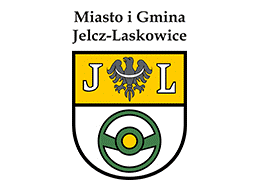 _____________________________________________SPECYFIKACJA ISTOTNYCH WARUNKÓW ZAMÓWIENIAw postępowaniu o udzielenie zamówienia publicznego prowadzonym w trybie przetargu nieograniczonegoRemont dróg gruntowych na terenie Miasta i  Gminy  Jelcz-Laskowice w roku 2020Zatwierdził:                                                                                                                     Burmistrz Miasta i Gminy12.03.2020r.					                                           Bogdan Szczęśniak                                Zamawiający oczekuje, że Wykonawcy zapoznają się dokładnie z treścią niniejszej SIWZ. Wykonawca ponosi ryzyko niedostarczenia wszystkich wymaganych informacji i dokumentów, oraz przedłożenia oferty nie odpowiadającej wymaganiom określonym przez Zamawiającego.Zamawiający oczekuje, że Wykonawcy zapoznają się dokładnie z treścią niniejszej SIWZ. Wykonawca ponosi ryzyko niedostarczenia wszystkich wymaganych informacji i dokumentów, oraz przedłożenia oferty nie odpowiadającej wymaganiom określonym przez Zamawiającego.KryteriumWaga [%]Liczba punktówSposób oceny wg wzoru cena ofertowa brutto60%60                             Cena najtańszej ofertyC = -----------------------------------------  x 100x 60%                            Cena badanej ofertyTermin wykonania40%40Skrócenie terminu o 60 dni - 40 pkt Skrócenie terminu o 30 dni - 20 pktRAZEM100%100────────────────────KryteriumWaga [%]Liczba punktówSposób oceny wg wzoru cena ofertowa brutto60%60                             Cena najtańszej ofertyC = -----------------------------------------  x 100x 60%                            Cena badanej ofertyGwarancja40%40Wymagana gwarancja – 0 pkt.Wydłużenie gwarancji   24  miesiące – 20 pkt.Wydłużenie gwarancji   36  miesięcy – 20 pktRAZEM100%100────────────────────Załącznik nr 1do SIWZFORMULARZ OFERTOWYOFERTAGmina Jelcz-LaskowiceUl.Witosa 2455-220 Jelcz-LaskowiceW postępowaniu o udzielenie zamówienia publicznego prowadzonego w trybie przetargu nieograniczonego zgodnie z ustawą z dnia 29 stycznia 2004 r. Prawo zamówień publicznych .OFERTAGmina Jelcz-LaskowiceUl.Witosa 2455-220 Jelcz-LaskowiceW postępowaniu o udzielenie zamówienia publicznego prowadzonego w trybie przetargu nieograniczonego zgodnie z ustawą z dnia 29 stycznia 2004 r. Prawo zamówień publicznych .DANE WYKONAWCY:Osoba upoważniona do reprezentacji Wykonawcy/ów i podpisująca ofertę:………………..………………………………….Wykonawca/Wykonawcy:……………..……………..………………………………………….……….…………….……………...….………...………………………………………………………………………………………………………..…….………………………………………………………………………………………………………………………………………………………………………………………………………………..…………...Adres:………………………………………………………………………………………………………..……..……..……..…... …….………………………………wa na Wykonawcyania,ac rozwojowych (Dz. owych na inwestycje w zakresie dużej infrastrukt.………………………………………………………………………………………………………………………………………………………………………………………………………………………………………………………………………………………………………………………………………………………..…………...Osoba odpowiedzialna za kontakty z Zamawiającym:.…………………………………………..………………………………………..Dane teleadresowe na które należy przekazywać korespondencję związaną z niniejszym postępowaniem: faks………………………………………………………………………………………………………………………………………..………………………e-mail………………………………………………………………………ji o …………………………………………………………………………………………………………….….…..………………Adres do korespondencji (jeżeli inny niż adres siedziby): ……………………………………………………….……………………….. ……………………………………………………………………………………………………………………...………………………………………………DANE WYKONAWCY:Osoba upoważniona do reprezentacji Wykonawcy/ów i podpisująca ofertę:………………..………………………………….Wykonawca/Wykonawcy:……………..……………..………………………………………….……….…………….……………...….………...………………………………………………………………………………………………………..…….………………………………………………………………………………………………………………………………………………………………………………………………………………..…………...Adres:………………………………………………………………………………………………………..……..……..……..…... …….………………………………wa na Wykonawcyania,ac rozwojowych (Dz. owych na inwestycje w zakresie dużej infrastrukt.………………………………………………………………………………………………………………………………………………………………………………………………………………………………………………………………………………………………………………………………………………………..…………...Osoba odpowiedzialna za kontakty z Zamawiającym:.…………………………………………..………………………………………..Dane teleadresowe na które należy przekazywać korespondencję związaną z niniejszym postępowaniem: faks………………………………………………………………………………………………………………………………………..………………………e-mail………………………………………………………………………ji o …………………………………………………………………………………………………………….….…..………………Adres do korespondencji (jeżeli inny niż adres siedziby): ……………………………………………………….……………………….. ……………………………………………………………………………………………………………………...………………………………………………OFEROWANY PRZEDMIOT ZAMÓWIENIA:Remont dróg gruntowych na terenie Miasta i  Gminy  Jelcz-Laskowice w roku 2020OFEROWANY PRZEDMIOT ZAMÓWIENIA:Remont dróg gruntowych na terenie Miasta i  Gminy  Jelcz-Laskowice w roku 2020 CENA OFERTOWA:UWAGA: Wykonawca wypełnia tylko tą część (zadanie), na które składa ofertę, pozostałą część przekreśl**nia za ŁĄCZNĄ CENĘ OFERTOWĄ**riumma w rozdziale III SIWZmacją o podstawie do dysponowania tymi osobami, konania zamówienia, a	1.Niniejszym oferuję realizację przedmiotu zamówienia za  RYCZAŁTOWĄ CENĘ OFERTOWĄ   ***nia za ŁĄCZNĄ CENĘ OFERTOWĄ**riumma w rozdziale III SIWZmacją o podstawie do dysponowania tymi osobami, konania zamówienia, a:Część IRemont cząstkowy nawierzchni dróg gruntowych w miejscowościach: Jelcz-Laskowice, Miłoszyce, Chwałowice, Dębina, Piekary, Dziuplina, Miłocice, Miłocice Małe, Grędzina, Brzezinki, Łęg, Celina, Wójcice, Minkowice Oławskie, Biskupice Oławskie, Nowy Dwór   Część IIUtwardzenie dróg gruntowych: CENA OFERTOWA:UWAGA: Wykonawca wypełnia tylko tą część (zadanie), na które składa ofertę, pozostałą część przekreśl**nia za ŁĄCZNĄ CENĘ OFERTOWĄ**riumma w rozdziale III SIWZmacją o podstawie do dysponowania tymi osobami, konania zamówienia, a	1.Niniejszym oferuję realizację przedmiotu zamówienia za  RYCZAŁTOWĄ CENĘ OFERTOWĄ   ***nia za ŁĄCZNĄ CENĘ OFERTOWĄ**riumma w rozdziale III SIWZmacją o podstawie do dysponowania tymi osobami, konania zamówienia, a:Część IRemont cząstkowy nawierzchni dróg gruntowych w miejscowościach: Jelcz-Laskowice, Miłoszyce, Chwałowice, Dębina, Piekary, Dziuplina, Miłocice, Miłocice Małe, Grędzina, Brzezinki, Łęg, Celina, Wójcice, Minkowice Oławskie, Biskupice Oławskie, Nowy Dwór   Część IIUtwardzenie dróg gruntowych:OŚWIADCZENIA:zamówienie zostanie zrealizowane w terminach określonych w SIWZ oraz ze wzorze umowy;w cenie naszej oferty zostały uwzględnione wszystkie koszty wykonania zamówienia;zapoznaliśmy się ze Specyfikacją Istotnych Warunków Zamówienia oraz wzorem umowy i nie wnosimy do nich zastrzeżeń oraz przyjmujemy warunki w nich zawarte;uważamy się za związanych niniejszą ofertą na okres  30 dni licząc od dnia otwarcia ofert (włącznie z tym dniem);akceptujemy, iż zapłata za zrealizowanie zamówienia następować na zasadach opisanych we wzorze umowy;wadium w wysokości ________________ PLN (słownie: ___________ złotych), zostało wniesione w dniu ............................................................., w formie: …..……..............................................................................;prosimy o zwrot wadium (wniesionego w pieniądzu), na zasadach określonych w art. 46 ustawy PZP, na następujący rachunek: …...………………..............................................................................................…...………;8)	Wykonawca jest małym/średnim przedsiębiorcą: TAK / NIE (niepotrzebne skreślić)9) Informujemy, że:wybór oferty nie będzie prowadzić do powstania u zamawiającego obowiązku podatkowego2).wybór oferty będzie prowadzić do powstania u zamawiającego obowiązku podatkowego w odniesieniu do następujących towarów lub usług ……………………………………..........., PKWiU …………………………………………., których dostawa lub świadczenie będzie prowadzić do jego powstania; wartość towaru lub  usług powodująca obowiązek podatkowy u zamawiającego to ……………………………zł netto5)2) niepotrzebne skreślić10) ZAMÓWIENIE ZREALIZUJEMY samodzielnie*/przy udziale podwykonawców w następującym zakresie*:_________________________________________________________________________________________( %  i  zakres powierzonych robót budowlanych /firma Podwykonawcy)_________________________________________________________________________________________(% i zakres powierzonych robót budowlanych /firma Podwykonawcy11) Oświadczam, że wypełniłem obowiązki informacyjne przewidziane w art. 13 lub art. 14 RODO 1) wobec osób fizycznych, od których dane osobowe bezpośrednio lub pośrednio pozyskałem w celu ubiegania się o udzielenie zamówienia publicznego w niniejszym postępowaniu.*                                                                                                                          ……………………………………………………                                                                                             Data i podpis upoważnionego przedstawiciela Wykonawcy1) rozporządzenie Parlamentu Europejskiego i Rady (UE) 2016/679 z dnia 27 kwietnia 2016 r. w sprawie ochrony osób fizycznych w związku z przetwarzaniem danych osobowych i w sprawie swobodnego przepływu takich danych oraz uchylenia dyrektywy 95/46/WE (ogólne rozporządzenie o ochronie danych) (Dz. Urz. UE L 119 z 04.05.2016, str. 1). * W przypadku gdy wykonawca nie przekazuje danych osobowych innych niż bezpośrednio jego dotyczących lub zachodzi wyłączenie stosowania obowiązku informacyjnego, stosownie do art. 13 ust. 4 lub art. 14 ust. 5 RODO treści oświadczenia wykonawca nie składa (usunięcie treści oświadczenia np. przez jego wykreślenie).OŚWIADCZENIA:zamówienie zostanie zrealizowane w terminach określonych w SIWZ oraz ze wzorze umowy;w cenie naszej oferty zostały uwzględnione wszystkie koszty wykonania zamówienia;zapoznaliśmy się ze Specyfikacją Istotnych Warunków Zamówienia oraz wzorem umowy i nie wnosimy do nich zastrzeżeń oraz przyjmujemy warunki w nich zawarte;uważamy się za związanych niniejszą ofertą na okres  30 dni licząc od dnia otwarcia ofert (włącznie z tym dniem);akceptujemy, iż zapłata za zrealizowanie zamówienia następować na zasadach opisanych we wzorze umowy;wadium w wysokości ________________ PLN (słownie: ___________ złotych), zostało wniesione w dniu ............................................................., w formie: …..……..............................................................................;prosimy o zwrot wadium (wniesionego w pieniądzu), na zasadach określonych w art. 46 ustawy PZP, na następujący rachunek: …...………………..............................................................................................…...………;8)	Wykonawca jest małym/średnim przedsiębiorcą: TAK / NIE (niepotrzebne skreślić)9) Informujemy, że:wybór oferty nie będzie prowadzić do powstania u zamawiającego obowiązku podatkowego2).wybór oferty będzie prowadzić do powstania u zamawiającego obowiązku podatkowego w odniesieniu do następujących towarów lub usług ……………………………………..........., PKWiU …………………………………………., których dostawa lub świadczenie będzie prowadzić do jego powstania; wartość towaru lub  usług powodująca obowiązek podatkowy u zamawiającego to ……………………………zł netto5)2) niepotrzebne skreślić10) ZAMÓWIENIE ZREALIZUJEMY samodzielnie*/przy udziale podwykonawców w następującym zakresie*:_________________________________________________________________________________________( %  i  zakres powierzonych robót budowlanych /firma Podwykonawcy)_________________________________________________________________________________________(% i zakres powierzonych robót budowlanych /firma Podwykonawcy11) Oświadczam, że wypełniłem obowiązki informacyjne przewidziane w art. 13 lub art. 14 RODO 1) wobec osób fizycznych, od których dane osobowe bezpośrednio lub pośrednio pozyskałem w celu ubiegania się o udzielenie zamówienia publicznego w niniejszym postępowaniu.*                                                                                                                          ……………………………………………………                                                                                             Data i podpis upoważnionego przedstawiciela Wykonawcy1) rozporządzenie Parlamentu Europejskiego i Rady (UE) 2016/679 z dnia 27 kwietnia 2016 r. w sprawie ochrony osób fizycznych w związku z przetwarzaniem danych osobowych i w sprawie swobodnego przepływu takich danych oraz uchylenia dyrektywy 95/46/WE (ogólne rozporządzenie o ochronie danych) (Dz. Urz. UE L 119 z 04.05.2016, str. 1). * W przypadku gdy wykonawca nie przekazuje danych osobowych innych niż bezpośrednio jego dotyczących lub zachodzi wyłączenie stosowania obowiązku informacyjnego, stosownie do art. 13 ust. 4 lub art. 14 ust. 5 RODO treści oświadczenia wykonawca nie składa (usunięcie treści oświadczenia np. przez jego wykreślenie).ZOBOWIĄZANIA W PRZYPADKU PRZYZNANIA ZAMÓWIENIA:zobowiązujemy się do zawarcia umowy w miejscu i terminie wyznaczonym przez Zamawiającego;osobą upoważnioną do kontaktów z Zamawiającym w sprawach dotyczących realizacji umowy jest .........................................................................................................................................................................e-mail: ………...……........………….…………………..……....….tel./fax: .....................................................………………..;………………………………………………………………………………………………………………………………………………………………………………...........................................................................................................................................................ZOBOWIĄZANIA W PRZYPADKU PRZYZNANIA ZAMÓWIENIA:zobowiązujemy się do zawarcia umowy w miejscu i terminie wyznaczonym przez Zamawiającego;osobą upoważnioną do kontaktów z Zamawiającym w sprawach dotyczących realizacji umowy jest .........................................................................................................................................................................e-mail: ………...……........………….…………………..……....….tel./fax: .....................................................………………..;………………………………………………………………………………………………………………………………………………………………………………...........................................................................................................................................................SPIS TREŚCI:Integralną część oferty stanowią następujące dokumenty:....................................................................................................................................................................................................................................................................................................................................................................................................................................................................................................................................................................................................................................Oferta została złożona na .............. kolejno ponumerowanych stronach.SPIS TREŚCI:Integralną część oferty stanowią następujące dokumenty:....................................................................................................................................................................................................................................................................................................................................................................................................................................................................................................................................................................................................................................Oferta została złożona na .............. kolejno ponumerowanych stronach.……………………………………………………….pieczęć Wykonawcy......................................................................................Data i podpis upoważnionego przedstawiciela WykonawcyNazwa zadaniai zakres robótWartość robót Data i miejsce wykonaniaZamawiającyDoświadczenie Własne/ innych podmiotów(pieczęć Wykonawcy)Załącznik nr 5 do SIWZZałącznik nr 5 do SIWZINFORMACJA O GRUPIE KAPITAŁOWEJINFORMACJA O GRUPIE KAPITAŁOWEJINFORMACJA O GRUPIE KAPITAŁOWEJINFORMACJA O GRUPIE KAPITAŁOWEJLp. Nazwa podmiotuAdres12….